Call For Proposals (CFP) Template for Responsible PartiesSelection of an Academic Institution for the Establishment of the Gender Equality Academy under the Project ‘Strengthening civil society capacities and multi-stakeholder partnerships to advance women’s rights and gender equality in TurkeySection 1CFP – TUR – 2022 – 02CFP Letter for Responsible PartiesUN Women plans to engage a Responsible Party as defined in accordance with these documents. UN Women now invites sealed proposals from qualified proponents to provide the requirements as defined in the UN Women Terms of Reference. Proposals must be received by UN Women at the address specified not later than midnight time (23.59) on 19 September 2022.The budget range for this proposal should be equivalent to minimum USD 100,000 and maximum USD 140,000, to be submitted in Turkish Liras as per the latest UN Operational Rates of Exchange available at https://treasury.un.org/operationalrates/OperationalRates.php Interested proponents may obtain further information by contacting this email address: turkey.procurement@unwomen.org Proposal Data Sheet for Responsible PartiesUN Women Terms of ReferenceAcceptance of the terms and conditions outlined in the template Partner AgreementApplicants must include an acceptance of the terms and conditions outlined in the template Partner Agreement or their reservation or objections thereto. Submission of any such reservations or objections does not mean that UN Women will automatically accept them should the applicant be selected as a Responsible Party. UN Women will evaluate any reservation or objection during its evaluation of the proposal and may accept or reject any such reservation or objection.Annex B-1Mandatory Requirements/Pre-Qualification Criteria and Contractual Aspects[To be completed by proponents and returned with their proposal]Call For ProposalsSelection of an Academic Institution as Responsible Party for the Establishment of Operation of the Gender Equality Academy under the Project ‘Strengthening civil society capacities and multi-stakeholder partnerships to advance women’s rights and gender equality in Turkey’CFP – TUR –   2022 –02Proponents are requested to complete this form and return it as part of their submission. Proponents will receive a pass/fail rating on this section. To be considered, proponents must meet all the mandatory criteria described below. All questions should be answered on this form or an exact duplicate thereof. UN Women reserves the right to verify any information contained in a proponent’s response or to request additional information after the proposal is received. Incomplete or inadequate responses, lack of response or misrepresentation in responding to any questions will result in disqualification.Please provide the following information: Acceptance of the terms and conditions outlined in the template Partner Agreement.Proponents must include an acceptance of the terms and conditions outlined in the template Partner Agreement or their reservations or objections thereto. Submission of any such reservations or objections does not mean that UN Women will automatically accept them should the proponent be selected as a Responsible Party. UN Women will evaluate any reservation or objection during its evaluation of the proposal and may accept or reject any such reservation or objection.Section 2CFP – TUR – 2022 –02Instructions to ProponentsIntroductionUN Women invite qualified parties to submit Technical and Financial Proposals to provide services associated with the UN Women requirements for a Responsible Party.UN Women is soliciting proposals from relevant academic institutions affiliated and established with a university in Turkey. A description of the services required is described in CFP Section 1 – c) “UN Women Terms of Reference”.UN Women may, at its discretion, cancel the services in part or in whole.Proponents may withdraw the proposal after submission, provided that written notice of withdrawal is received by UN Women prior to the deadline prescribed for the submission of proposals. No proposal may be modified subsequent to the deadline for the submission of proposals. No proposal may be withdrawn in the interval between the deadline for submission of proposals and the expiration of the period of proposal validity.All proposals shall remain valid and open for acceptance for a period of 90 calendar days after the date specified for receipt of proposals. A proposal valid for a shorter period may be rejected. In exceptional circumstances, UN Women may solicit the proponent’s consent to an extension of the period of validity. The request and the responses thereto shall be made in writing.Effective with the release of this CFP, all communications must be directed only to UN Women, by email at turkey.procurement@unwomen.org. Proponents must not communicate with any other personnel of UN Women regarding this CFP. Cost of Proposal2.1	The cost of preparing a proposal, attendance at any pre-proposal conference, meetings or oral presentations shall be borne by the proponent, regardless of the conduct or outcome of the CFP process. Proposals must offer the services for the total requirement. Proposals offering only part of the services will be rejected.Eligibility3.1	Proponents must meet all mandatory requirements/pre-qualification criteria as set out in Annex B-1. See point 4 below for further explanation. Proponents will receive a pass/fail rating on this section. UN Women reserves the right to verify any information contained in proponent’s response or to request additional information after the proposal is received. Incomplete or inadequate responses, lack of response or misrepresentation in responding to any questions will result in disqualification.Mandatory/Pre-Qualification Criteria 4.1	The evaluation of technical and financial proposals by UN Women is conducted in two phases (see section 11 below) and the mandatory requirements/pre-qualification criteria have been designed to ensure that, to the degree possible in the initial stages of the CFP selection process, only those proponents with sufficient experience, financial strength and stability, demonstrable technical knowledge, evident capacity to satisfy UN Women requirements and superior customer references for supplying the services envisioned in this CFP will qualify for further consideration. UN Women reserves the right to verify any information contained in proponent’s response or to request additional information after the proposal is received. Incomplete or inadequate responses, lack of response or misrepresentation in responding to any questions will result in disqualification. 4.2	Proponents will receive a pass/fail rating in the mandatory requirements/pre-qualification criteria section. In order to be considered for Phase I, proponents must meet all the mandatory requirements/pre-qualification criteria described in this CFP.Clarification of CFP Documents 5.1	A prospective proponent requiring any clarification of the CFP documents may notify UN Women in writing at UN Women email address indicated in the CFP by the specified date and time. UN Women will respond in writing to any request for clarification of the CFP documents that it receives by the due date for requests for clarification as outlined in Section 1b of this annex (on page 1). 5.2	Written copies of UN Women’s responses to such inquiries (including an explanation of the query but without identifying the source of inquiry) will be posted using the same method as the original posting of this (CFP) document.5.3	If the CFP has been advertised publicly, the results of any clarification exercise (including an explanation of the query but without identifying the source of inquiry) will be posted on the advertised source.6. 	Amendments to CFP Documents 6.1	At any time prior to the deadline for submission of proposals, UN Women may, for any reason, whether at its own that have received the CFP documents will be notified in writing initiative or in response to a clarification requested by a prospective proponent, modify the CFP documents by amendment. All prospective proponents of all amendments to the CFP documents. For open competitions, all amendments will also be posted on the advertised source.6.2	In order to afford prospective proponents reasonable time in which to take the amendment into account in preparing their proposals, UN Women may, at its discretion, extend the deadline for the submission of proposal.Language of ProposalsThe proposal prepared by the proponent and all correspondence and documents relating to the proposal exchanged between the proponent and UN Women, shall be written in English. Supporting documents and printed literature furnished by the proponent may be in another language provided they are accompanied by an appropriate translation of all relevant passages in English. In any such case, for interpretation of the proposal, the English translation shall prevail. The sole responsibility for translation and the accuracy thereof shall rest with the proponent.8.	Submission of Proposals8.1	Technical and financial proposals should be submitted as part of the template for proposal submission (Annex B2) in one email with the CFP reference and the clear description of the proposal by the date and time stipulated in this document. If the emails and email attachments are not marked as instructed, UN Women will assume no responsibility for the misplacement or premature opening of the proposals submitted. The email text body should indicate the name and address of the proponent. All proposals should be sent by email to the following secure email address: turkey.procurement@unwomen.org. 8.2	Proposals should be received by the date, time and means of submission stipulated in this CFP. Proponents are responsible for ensuring that UN Women receives their proposal by the due date and time. Proposals received by UN Women after the due date and time will be rejected. 8.3	When receiving proposals by email (as is required for the CFP), the receipt time stamp shall be the date and time when the submission has been received in the dedicated UN Women inbox. UN Women shall not be responsible for any delays caused by network problems, etc. It is the sole responsibility of proponents to ensure that their proposal is received by UN Women in the dedicated inbox on or before the prescribed CFP deadline.8.4	Late proposals: Any proposals received by UN Women after the deadline for submission of proposals prescribed in this document, will be rejected.9.	Clarification of Proposals9.1	To assist in the examination, evaluation and comparison of proposals, UN Women may, at its discretion, ask the proponent for a clarification of its proposal. The request for clarification and the response shall be in writing and no change in the price or substance of the proposal shall be sought, offered or permitted. UN Women will review minor informalities, errors, clerical mistakes, apparent errors in price and missing documents.Proposal Currencies10.1 	All prices shall be quoted in (TRY) Turkish Liras10.2	UN Women reserves the right to reject any proposals submitted in a currency other than the mandatory currency for the proposal stated above. UN Women may accept proposals submitted in another currency than stated above if the proponent confirms during clarification of proposals, see item (9) above in writing, that it will accept a contract issued in the mandatory proposal currency and that for the purposes of conversion, the official United Nations operational rate of exchange of the day of CFP deadline (as stated in the CFP letter) shall apply. 10.3	Regardless of the currency stated in proposals received, the contract will always be issued and subsequent payments will be made in the mandatory currency for the proposal (as stated above).Evaluation of Technical and Financial Proposals 11.1	PHASE I – TECHNICAL PROPOSAL (70 points)Only proponents meeting the mandatory criteria will advance to the technical evaluation in which a maximum possible 70 points may be determined. Technical evaluators who are members of an Evaluation Committee appointed by UN Women will carry out the technical evaluation applying the evaluation criteria and point ratings as listed below. In order to advance beyond Phase I of the detailed evaluation process to Phase II (financial evaluation) a proposal must have achieved a minimum cumulative technical score of 50 points.Table for evaluating technical proposalPHASE II - FINANCIAL PROPOSAL (30 points) Financial proposals will be evaluated (using component 6) following completion of the technical evaluation. The proponent with the lowest evaluated cost will be awarded 30 points. Other financial proposals will receive pro-rated points based on the relationship of the proponents’ prices to that of the lowest evaluated cost.
Formula for computing points: Points = (A/B) Financial Points

Example: Proponent A’s price is the lowest at $10.00. Proponent A receives 30 points. Proponent B’s price is $20.00. Proponent B receives ($10.00/$20.00) x 30 points = 15 points.
Preparation of ProposalsProponents are expected to examine all terms and instructions included in the CFP documents. Failure to provide all requested information will be at the proponent’s own risk and may result in rejection of the proponent’s proposal.The proponent’s proposal must be organized to follow the format of this CFP. Each proponent must respond to every stated request or requirement and indicate that the proponent understands and confirms acceptance of UN Women’s stated requirements. The proponent should identify any substantive assumption made in preparing its proposal. The deferral of a response to a question or issue to the contract negotiation stage is not acceptable. Any item not specifically addressed in the proponent’s proposal will be deemed as accepted by the proponent. The terms “proponent” and “contractor” refer to those organizations that submit a proposal pursuant to this CFP.Where the proponent is presented with a requirement or asked to use a specific approach, the proponent must not only state its acceptance, but also describe, where appropriate, how it intends to comply. Failure to provide an answer to an item will be considered an acceptance of the item. Where a descriptive response is requested, failure to provide one will be viewed as non-responsive. The terms of reference in this document provides a general overview of the current operation. If the proponent wishes to propose alternatives or equivalents, the proponent must demonstrate that any such proposed change is equivalent or superior to UN Women established requirements. Acceptance of such changes is at the sole discretion of UN Women.Proposals must offer services for the total requirement, unless otherwise permitted in the CFP document. Proposals offering only part of the services will be rejected unless permitted otherwise in the CFP document. Proponents may use the services of sub-contractors or sub-partners to partially perform the work except if the proponent is providing grant-making work. The proponent’s Technical Proposal shall indicate clearly if the proponent is intending to use sub-contractors or sub-partners and their names. If it is not possible to include the names of sub-partners and sub-contractors in the proposal, the names must be submitted to UN Women as soon as possible. The proponent’s proposal shall state the following and include all of the following labelled annexes:		CFP submission (on or before proposal due date): 16 September 2022As a minimum, proponents shall complete and return the below listed documents (annexes to this CFP) as an integral part of their proposal. Proponents may add additional documentation to their proposals as they deem appropriate.	Failure to complete and return the below listed documents as part of the proposal may result in proposal rejection.If after assessing this opportunity you have made the determination not to submit your proposal, we would appreciate it if you could return this form indicating your reasons for non-participation.Format and Signing of ProposalsThe proposal shall be typed or written in indelible ink and shall be signed by the proponent or a person or persons duly authorized to bind the proponent to the contract. The latter authorization shall be indicated by written power-of-attorney accompanying the proposal. A proposal shall contain no interlineations, erasures, or overwriting except as necessary to correct errors made by the proponent, in which case such corrections shall be initialled by the person or persons signing the proposal.	Award14.1	Award will be made to the responsible and responsive proponent with the highest evaluated proposal following negotiation of an acceptable contract. UN Women reserves the right to conduct negotiations with the proponent regarding the contents of their proposal. The award will be in effect only after acceptance by the selected proponent of the terms and conditions of the agreement and the terms of reference. The agreement will reflect the name of the proponent whose financials were provided in response to this CFP. Upon execution of agreement UN Women will promptly notify the unsuccessful proponents.14.2	The selected proponent is expected to commence providing services as of the date and time stipulated in this CFP.14.3	The award will be for an agreement with an original term of 15 months with the option to renew under the same terms and conditions for an additional period or periods as indicated by UN Women.Annex B-2Template for Proposal SubmissionCall for proposal: Selection of an Academic Institution as Responsible Party for the Establishment of Operation of the Gender Equality Academy under the Project ‘Strengthening civil society capacities and multi-stakeholder partnerships to advance women’s rights and gender equality in Turkey’CFP – TUR – 2022-02Proponents are requested to complete this form (Annex B-2) and return it as part of their submission. This section should provide an overview (with relevant annexes) that clearly demonstrate that the proponent has the capacity and commitment to implement the proposed activities and produce results successfully. Key elements to be covered in this section include: the nature of the proponent – whether it is a community-based organization, national or sub-national NGO, research or training institution, etc.;the overall mission, purpose, and core programmes/services of the organization; the organization’s target population groups (women, indigenous peoples, youth, etc.); the organizational approach (philosophy) - how the organization delivers its projects (e.g., gender-sensitive, rights-based, etc.); the organization’s length of existence and relevant experience; an overview of the organization’s capacity relevant to the proposed engagement with UN Women (e.g., technical, governance and management, and financial and administrative management); details of the following relating to prevention of SEA:describe what measures are in place to prevent SEA;describe reporting and monitoring mechanisms and procedures;describe what capacity exists to investigate SEA allegations;describe past allegations of SEA, if any, and how they were handled, including the outcome;describe what SEA training the people (employees or otherwise) who will perform the services have completed; anddescribe what reference and background checks have been done for employees and associated personnel.This section should articulate the proponent’s understanding of the UN Women Terms of Reference (TOR). It should contain a clear and specific statement of what the proposal will accomplish in relation to the UN Women Terms of Reference. This should include: The short review of the proposed action and of the added value of the proposal (innovative aspects of the proposed action and the measures for sustainability) with reference to the tasks described in the UN Women Terms of Reference. The specific results expected (e.g., outputs) through engagement of the proponent. The expected results are the measurable changes which will have occurred by the end of the planned intervention. Propose specific and measurable indicators which will form the basis for monitoring and evaluation. These indicators will be refined, and will form an important part of the agreement between the proponent and UN Women. This section should describe the technical approach and should be able to show the soundness and adequacy of the proposed approach, what will actually be done to produce the expected results in terms of activities. There should be a clear and direct linkage between the activities and the results at least at the output level. Specific strategies should also be described to support the achievement of results, such as building partnerships, etc. Activity descriptions should be as specific as necessary, identifying what will be done, who will do it, when it will be done (beginning, duration, completion), and where it will be done. In describing the activities, an indication should be made regarding the organizations and individuals involved in or benefiting from the activity. This narrative is to be complemented by a tabular presentation that will serve as Implementation Plan, as described in Component 4.This section should also include the details of all proposed sub-contracting and sub-partnering. The added value of the proposal (additional innovative training and learning modalities and subjects for the achievement of the project output and the details of the measures for sustainability) should be also elaborated in this section.This section is presented in tabular form and can be attached as an annex. It should indicate the sequence of all major activities and timeframe (duration). Provide as much detail as necessary. The Implementation Plan should show a logical flow of activities. Please include all required milestone reports and monitoring reviews in the Implementation Plan. Implementation Plan Monitoring and Evaluation Plan (max. 1 page) This section should contain an explanation of the plan for monitoring and evaluating the activities, both during its implementation (formative) and at completion (summative). Key elements to be included are: how the performance of the activities will be tracked in terms of achievement of the steps and milestones set forth in the Implementation Plan; how any mid-course correction and adjustment of the design and plans will be facilitated on the basis of feedback received; and how the participation of community members in the monitoring and evaluation processes will be achieved. Identify and list any major risk factors that could result in the activities not producing the expected results. These should include both internal factors (for example, the technology involved fails to work as projected) and external factors (for example, significant currency fluctuations resulting into changes in the economics of the activity, risk of sub-contactors or sub-partners not performing). Describe how such risks are to be mitigated. In this section also include the key assumptions on which the activity plan is based on. In this case, the assumptions are mostly related to external factors (for example, the assumption that the relevant government’s environmental policy will remain stable) which are anticipated in planning the activity, and on which the feasibility of the activities depend.Please attach a risk register to capture the above risk factors and risk mitigation measures. The development and management of a realistic budget is an important part of developing and implementing successful activities. Careful attention to issues of financial management and integrity will enhance the effectiveness and impact of activities. The following important principles should be kept in mind in preparing a project budget: Include costs which relate to efficiently carrying out the activities and producing the results which are set forth in the proposal. Other associated costs should be funded from other sources. The budget should be realistic. Find out what planned activities will actually cost, and do not assume that they would cost less. The budget should include all costs associated with managing and administering the activity or results, particularly the cost of monitoring and evaluation. The budget could include “support costs”, being those indirect costs that are incurred to operate the Responsible Party as a whole or a segment thereof and that cannot be easily connected or traced to implementation of the work, i.e., operating expenses, over-head costs and general costs connected to the normal functioning of an organization/business (such as cost for support staff, office space and equipment that are not direct costs). “Support cost rate” means the flat rate at which the Responsible Party will be reimbursed by UN Women for its support costs, as set forth in the Partner Project Document and not exceeding a rate of 8% or the rate set forth in the Donor Specific Conditions, if that is lower. The flat rate is calculated on the eligible direct costs.The budget line items are general categories intended to assist in thinking through where money will be spent. If a planned expenditure does not appear to fit in any of the standard line-item categories, list the item under other costs, and state what the money is to be used for. The figures contained in the budget sheet should agree with those on the proposal header and text. Depending on the results to be delivered, following suggestive thresholds could be followed for costs:maximum for personnel related costs on a proposal - 20% of programming costs;between 3-5% for audits (to be retained by UN Women for Responsible Party audits) (may change as per the annual audit cost);3% for monitoring and evaluation; andup to 8% (or as per relevant donor agreement) – support costs including (utilities, rent etc.).Applicants are strongly encouraged to prepare and submit the proposed budget in excel format and to ensure that the total cost for all results is indicated in the budget.I, (Name) ___________ certify that I am (Position) ______________ of (Name of Organization) ______________; that by signing this proposal for and on behalf of (Name of Organization) _________________, I am certifying that all information contained herein is accurate and truthful and that the signing of this proposal is within the scope of my powers.I, by signing this proposal, commit to be bound by this proposal for carrying out the range of services as specified in the CFP package and respecting the terms and conditions stated in the UN Women template Partner Agreement._____________________________________				(Seal)(Signature)(Printed Name and Title)(Date)Annex B-3Format of Resume for Proposed PersonnelCall For ProposalsSelection of an Academic Institution as Responsible Party for the Establishment of Operation of the Gender Equality Academy under the Project ‘Strengthening civil society capacities and multi-stakeholder partnerships to advance women’s rights and gender equality in Turkey’CFP – TUR –   2022 –02Name of personnel: 	__________________________________________________________Title:	__________________________________________________________Years with CSO/Institution: _____________________ Nationality:	 ____________________Education/Qualifications: Summarize college/university and other specialized education of personnel member, giving names of schools, dates attended, and degrees-professional qualifications obtained.Employment Record/ExperienceStarting with present position, list in reverse order, every employment held: For all positions held by personnel member since graduation: List each position and provide dates, names of employing organization, title of position held and location of employment. For experience in last five years: Detail the type of activities performed, degree of responsibilities, location of assignments and any other information or professional experience considered pertinent for this assignment.ReferencesProvide names and addresses for two (2) references.Annex B-4Capacity Assessment Minimum Documents Call For ProposalsSelection of an Academic Institution as Responsible Party for the Establishment of Operation of the Gender Equality Academy under the Project ‘Strengthening civil society capacities and multi-stakeholder partnerships to advance women’s rights and gender equality in Turkey’CFP – TUR –   2022 –02Annex B-5UN Women template Partner AgreementPARTNER AGREEMENTThis Partner Agreement (the “Agreement”) is between the United Nations Entity for Gender Equality and the Empowerment of Women, a subsidiary organ of the United Nations, established by the General Assembly of the United Nations, with Headquarters at 220 East 42nd Street New York, NY 10017 (“UN Women”) and [Full name and address of partner and legal registration number], (the “Partner”). UN Women and the Partner hereinafter collectively referred to as the Parties and individually also as a Party. UN Women has been entrusted by its donors with certain resources that can be allocated for the implementation of its programmes and UN Women is accountable to its donors and its Executive Board for the proper management of these resources.UN Women is willing to make resources available to engage the Partner to contribute to the implementation of UN Women’s programmes by performing the Work and achieving the Results. The Parties therefore agree as follows:ARTICLE IDEFINITIONSIn this Agreement: “Direct Costs” mean costs that can easily be connected and traced to the implementation of the Work. For example, if an employee or consultant is hired to work on the implementation of the Work, either exclusively or for an assigned number of hours, their labor on the implementation of the Work is a direct cost. “Donor Specific Conditions” mean the conditions requested by a donor when making a contribution for the Work to UN Women, which are required to be imposed on the Partner, and accepted by UN Women. “FACE Form” means the Funding Authorization and Certificate of Expenditure Form attached to this Agreement. The FACE Form is used for (i) requests for cash advances, direct payments or reimbursements and (ii) financial reporting by the Partner. “Fraud” is any act or omission whereby an individual or entity knowingly misrepresents or conceals a material fact (i) in order to obtain an undue benefit or advantage for himself, herself, itself, or a third party, and/or (ii) in such a way as to cause an individual or entity to act, or fail to act, to his, her or its detriment.“Grant-Making Work” means such work and activities relating to the management of grants outsourced to the Partner as described in the Partner Project Document. Grant-Making Work may be one component of a broader project, or the sole purpose of the project. Grant-Making Work may also include project design, project management and grant administration, monitoring and evaluation. “Partner Authorized Official” means the person or persons appointed by the Partner to be its focal point for this Agreement with the authority to and ability to respond to all questions from UN Women and authorized to sign the FACE Forms and Progress Report Forms and other funding authorization forms. In addition, the Partner Authorized Official is authorized to sign the written statement set forth in Article V, section 5 (c). “Partner Project Document” means the document describing in detail the Work, the Parties’ responsibilities, the expected Results including the work plan, the budget and the installment schedule. The Partner Project Document is the basis for requesting, committing and disbursing funds to carry out the Work and for monitoring and reporting. “Progress Report Form” means UN Women’s standard form for progress reports attached to this Agreement. “Property” means equipment, supplies, non-expendable materials and other property either provided by UN Women to the Partner for the purposes of this Agreement or purchased by the Partner with the funding provided by UN Women under this Agreement. “Results” mean the outcomes and outputs described in the Partner Project Document. “Sexual Abuse” has the same meaning as set forth in ST/SGB/2003/13, in which it is defined as follows: “the actual or threatened physical intrusion of a sexual nature, whether by force or unequal or coercive condition.” “Sexual Exploitation” has the same meaning as set forth in the “Special measures for protection from sexual exploitation and sexual abuse” (“ST/SGB/2003/13”), in which it is defined as follows: “any actual or attempted abuse of a position of vulnerability, differential power, or trust, for sexual purposes, including, but not limited to, profiting monetarily, socially or politically from sexual exploitation of another.” “Support Costs” mean those indirect costs that are incurred to operate the Partner as a whole or a segment thereof and that cannot be easily connected or traced to implementation of the Work, i.e., operating expenses, overhead costs and general costs connected to the normal functioning of an organization/business, such as cost for support staff, office space and equipment that are not Direct Costs. “Support Cost Rate” means the flat rate at which the Partner will be reimbursed by UN Women for its Support Costs, as set forth in the Partner Project Document and not exceeding a rate of 8% or the rate set forth in the Donor Specific Conditions, if that is lower. The flat rate is calculated on the eligible Direct Costs.“Work” means the activities, work and services to be performed by the Partner as set forth in this Agreement. ARTICLE IIAGREEMENT DOCUMENTSThis Agreement consists of the following documents:This agreement document;ST/SGB/2003/13 “Special measures for protection from sexual exploitation and sexual abuse” (Annex 1);The General Terms and Conditions for Partner Agreements (Annex 2); Donor Specific Conditions, as applicable (Annex 3); The Partner Project Document (Annex 4);The FACE Form (Annex 5); and,The Progress Report Form (Annex 6).   Special Terms and Conditions for Partners Performing Grant-Making Work, as applicable (Annex 7).The documents listed under section 1 above, form an integral part of this Agreement. All parts of the Agreement are intended to be complementary and what is set forth in any one document is as binding as if set forth in each document. In the event of any conflict, discrepancy, error or omission among any parts of the Agreement, either Party shall immediately notify the other Party. The Parties shall in good faith consult and decide how to remedy such conflict, discrepancy, error or omission including if necessary, making the required amendment to this Agreement.If the Partner is a government entity, this Agreement supplements the relevant provisions of any host country agreement entered into between the Government and UN Women. If there is no such agreement then the Standard Basic Assistance Agreement entered into between the Government and the United Nations Development Programme (UNDP), or any other applicable host country agreement between the Government and UNDP, shall apply mutatis mutandis between UN Women and the Partner for the purposes of this Agreement.ARTICLE IIIGENERAL RESPONSIBILITIES OF THE PARTNERThe Partner shall perform the Work and achieve the Results. The Partner shall use the funds and the Property provided by UN Women under this Agreement exclusively for performing the Work as set forth in this Agreement. The Partner shall not accept funding from any other source than UN Women for performing the Work without UN Women’s prior written approval. 
The Partner shall inform UN Women in writing of the name of the source and the details of such funding. The Partner shall not use the funds provided under this Agreement to award grants. The Partner’s responsibilities include: Commencing the Work in accordance with the timeline but not before both Parties have signed the Agreement;Making its designated contributions of technical assistance, services, equipment, non-expendable materials and other property towards the Work;Completing its responsibilities with diligence and efficiency, and in conformity with the requirements set out in the Partner Project Document (including in connection with the workplan and budget);Providing the reports required under this Agreement in a timely manner and satisfactory to UN Women, and furnishing any other information relating to the Work and the use of any funds and Property that UN Women may reasonably ask for;Exercising a high standard of care when handling and administering the funds and Property provided to it by UN Women; Appointing a Partner Authorized Official to act as the focal point for the Partner with the authority to and ability to respond to all questions from UN Women and sign the FACE Forms, Progress Report Forms and other funding authorization forms or requests required by UN Women on behalf of the Partner. In addition, the Partner Authorized Official/s is authorized to sign the written statement set forth in Article V, section 5 (c).  Full name of Partner Authorized Official: Name:Title: Sample signature: ____________________________ Name: Title: UN Women Türkiye Country DirectorSample signature: ____________________________ It is understood, for the avoidance of doubt, that any removals from or amendments to the (list of) Partner Authorized Official/s identified above shall require a written amendment to this Agreement in accordance with Article 19.0 of the General Terms and Conditions for Partner Agreements.In relation to Sexual Exploitation and Sexual Abuse:Undertaking that the Partner accepts the standards of conduct set out in section 3 of ST/SGB/2003/13 including, inter alia:Acknowledging that Sexual Exploitation and Sexual Abuse are strictly prohibited. The Partner, any of its employees, personnel, sub-contractors and others engaged to perform the Work shall not engage in Sexual Exploitation or Sexual Abuse. Acknowledging the following specific standards: Sexual activity with any person less than eighteen years of age (“child”), regardless of any laws relating to the age of majority or to consent, shall constitute the Sexual Exploitation and Sexual Abuse of such person. Mistaken belief in the age of a child shall not constitute a defense under this Agreement. The exchange or promise of exchange of any money, employment, goods, services, or other thing of value, for sex, including sexual favors or sexual activities, shall constitute Sexual Exploitation and Sexual Abuse. Sexual relationships between Partner’s employees, personnel, sub-contractors and others engaged to perform the Work and beneficiaries of assistance, since they are based on inherently unequal power dynamics, undermine the credibility and integrity of the work of UN Women and are strongly discouraged. The Partner must take all appropriate measures to prevent Sexual Exploitation and Sexual Abuse of anyone by it or any of its employees, personnel, sub-contractors and others engaged to perform the Work.Acknowledging that UN Women will apply a policy of “zero tolerance” with regard to Sexual Exploitation and Sexual Abuse of anyone by the Partner, its employees, agents or any other persons engaged by Partner to perform any services under this Agreement.Reporting to UN Women and investigating any allegation of Sexual Exploitation and Sexual Abuse as such allegations arise in the context of the Work as set forth in 14.3 of the General Terms and Conditions. Ensuring that its employees, personnel, sub-contractors and others engaged to perform the Work have undertaken training on prevention and response to Sexual Exploitation and Sexual Abuse, including information on the definition and prohibition of Sexual Exploitation and Sexual Abuse, the requirements for prompt reporting of Sexual Exploitation and Sexual Abuse allegations to the Partner and referral of victims to immediate assistance. Training options include the UN Sexual Exploitation and Sexual Abuse online training that is available for all implementing partners at: https://agora.unicef.org/course/info.php?id=7380.In relation to Fraud:Reviewing and taking note of the UN Women Anti-Fraud Policy (or such other URL as UN Women may from time to time decide).Having a written fraud prevention and fraud awareness policy in place, which at a minimum shall provide a system to prevent, detect, report, address and follow-up on fraud, corruption and other wrongdoing. Reporting to UN Women any allegation of fraud as such allegations arise in the context of the Work as set forth in 14.3 c of the General Terms and Conditions; Acknowledging that any fraud may lead to the imposition by UN Women of sanctions (including censure or ineligibility/debarment) with regard to future transactions with UN Women, at UN Women’s sole discretion and without prejudice to any other right or remedy available to UN Women.Opening a separate bank account for the funds, if requested by UN Women.ARTICLE IVGENERAL RESPONSIBILITIES OF UN WOMENUN Women shall contribute to the Work as set forth in this Agreement, including by: Commencing and completing the responsibilities allocated to it in this Agreement in a timely manner, provided that all necessary reports and other documents are available, and UN Women is satisfied with the same; Making transfers of funds in accordance with the provisions of this Agreement; Making Property available in accordance with the provisions of this Agreement;Undertaking and completing monitoring, evaluation and oversight of the Work;Liaising on an ongoing basis, as needed, with the relevant Government (as applicable), other members of the United Nations Country Team, donors, and other stakeholders; Providing training, if stated in the Partner Project Document, overall guidance, oversight, technical assistance and leadership, as appropriate, for the Work, and making itself available for consultations as reasonably requested; and, Reimbursing the Partner for its Support Costs at the Support Cost Rate. The Partner acknowledges and agrees that the Partner is not entitled to any reimbursement for Support Costs exceeding, or any indirect costs in addition to, the agreed Support Cost Rate.  ARTICLE VFUND REQUESTS     
UN Women shall provide the Partner with funds in TL (Turkish Lira) for the Work, subject to the availability of funds and the terms of this Agreement. UN Women’s funding to the Partner shall not exceed the total amount of [TRY……] as set forth in the Partner Project Document. UN Women shall provide such funding to the Partner utilizing, at its discretion, any of the following three fund transfer modalities: Cash advance by UN Women to the Partner; Reimbursement by UN Women to the Partner; and, Direct payment by UN Women on the Partner’s behalf to the Partner’s vendor or supplier. The fund transfers shall be made in installments as set forth in the Partner Project Document or more frequently if the criteria set forth in this Agreement have been satisfied.  Each fund transfer shall be made utilizing the fund transfer modality decided solely by UN Women. The fund transfers shall be made in the currency used in the country where the Work is taking place. Terms and conditions applicable to all fund transfer modalities
Any request for a fund transfer by the Partner shall fulfill the following criteria to the satisfaction of UN Women, failing which UN Women may decide not to honor the request in whole or in part: The Partner may submit funding requests, using the FACE Form, every three months during the term of the Agreement or more frequently provided that the Work relevant for those months has been completed and the corresponding funds expended, and the relevant criteria in the Agreement are satisfied.The FACE Form shall be signed by a Partner Authorized Officer.  The request for fund transfer shall be accompanied by the financial and progress reporting as provided in Article VIII.The amount and purpose of the request shall be consistent with the provisions of this Agreement.The request shall be reasonable and justified under principles of sound financial management, in particular the principles of value for money and cost-effectiveness. Prior fund transfers shall have been reported on to UN Women’s satisfaction in accordance with Article VIII. At least 80% or more of the expenditure relating to the immediately preceding fund transfer and 100% of the expenditure relating to all previous fund transfers, if any, have been reported to the satisfaction of UN Women. If the fund transfer request is made more frequently than every three months, all Work relevant for those months has been completed and all corresponding funds expended.There shall be no other grounds for believing the expenditure is in contravention of this Agreement, including the Partner Project Document.  Specific procedures for each fund transfer modalityRequests for cash advances: The Partner may submit funding requests for cash advances, using the FACE Form, every three months during the term of the Agreement except as set forth in sections (b) and (c) below. The Partner may submit the first funding request for a cash advance as soon as both Parties have signed this Agreement.  The Partner may submit requests more frequently than every three months in accordance with section 3 above. Requests for direct payment transfers: The Partner may submit to UN Women a written request for direct payment to the Partner’s vendor or supplier. The request for direct payment must be submitted no later than the three-month period following receipt of the goods or services. The request for direct payment shall in all cases include the vendor or supplier’s banking information, the original invoice or invoices issued by the vendor or supplier to the Partner, the purchase order, the quotation and a written statement by the Partner Authorized Officer certifying that the vendor or supplier delivered the goods and/or performed the services satisfactorily and in accordance with the terms of the contract between the Partner and the vendor or supplier.  	Requests for reimbursements: Any expenditure by the Partner from its own resources in respect of which the Partner intends to request a reimbursement under this Agreement, shall be subject to prior funding authorization by UN Women. To obtain funding authorization of the Partner’s expenditures that will be subject to reimbursement, the Partner shall submit to UN Women a funding authorization request for reimbursement in a form and format as decided by UN Women. This funding authorization request may not exceed the relevant amount set forth in the Partner Project Document and shall be duly signed by a Partner Authorized Officer. If the funding authorization request for reimbursement is in proper form and complete and all the requirements in this Agreement are met, UN Women will determine the amount to be authorized for funding and will authorize that amount by written reply to the Partner. Subject to prior authorization under section 6 (a) above, the Partner may submit to UN Women a written request for a reimbursement further to section 3 above. The request for reimbursement shall be submitted in connection with satisfactory financial and proper progress reporting (see Article VIII). 
Other provisions relevant for fund transfers Revision of budget by Partner:The Partner may, without UN Women’s approval but with prior written notice to UN Women, revise the budget by re-allocating funds either within an activity or between activities identified by account codes on the FACE Form, as long as the re-allocation is not (i) exceeding twenty (20%) of the total budgeted amount; (ii) negatively impacting the Results; or, (iii)  increasing the total budgeted amount. Any other revisions of the budget require an amendment to this Agreement. Payment of fund transfers by UN Women:If each request for fund transfer is received in a timely fashion and is in proper form and complete and all the requirements in this Agreement have been met, UN Women will determine the amount to be transferred and will transfer that amount to the Partner, or if the direct payment modality is used, on behalf of the Partner, within reasonable time.UN Women may decide to adjust the amount of any fund transfer where it has reason to do so, including:To take into consideration the general progress made to the Work to date;To take into consideration any unspent or unsatisfactorily reported balance remaining with the Partner from any previous fund transfer or any amounts paid by UN Women as direct payment, reimbursement or otherwise, lost by the Partner or used by the Partner other than in accordance with this Agreement, including any amounts shown by audits, site/field visits, spot checks or investigations to have been so paid, lost or used; To take into consideration any expenditure that is ineligible in accordance with this Agreement; To take into consideration interest or income earned by the Partner from a previous fund transfer; and, To withhold up to 10% of the total budgeted amount for the Work for risk management purposes. UN Women is only required to transfer to or, (where the direct payment modality is used) on behalf of the Partner the amount UN Women determines is due under the terms of this Agreement. UN Women shall not be liable to the Partner or any third party, including the Partner’s vendor or supplier, for any amounts that UN Women determines are not owing under this Agreement.The fund transfers other than direct payments shall be made by UN Women to the following bank account:Bank name: []Bank address: []Account title: []Account No.: []Bank contact person: [  ]ARTICLE VIADMINISTRATION OF FUNDS AND PROPERTYAdministration of funds The Partner shall administer the funds and carry out the Work under its own financial regulations, rules and procedures to the extent that they are determined to be appropriate by UN Women.  Where UN Women determines that the Partner’s financial regulations, rules, policies and procedures are not appropriate, UN Women shall give written notice the Partner. In such cases, UN Women may decide, inter alia, to implement the Work or any parts thereof, including procurement activities, directly or transfer the implementation thereof to another partner.       Where the Partner buys goods or services from the funds, the Partner shall do so giving due consideration to the following principles:Best value for money;Fairness, integrity and transparency; and,Competition.
Administration of Property 
UN Women shall remain the owner of the Property. UN Women may during the term of this Agreement decide that Property shall be reassigned towards the implementation of another UN Women programme or project, which may be implemented by the Partner or by another partner. In the latter case, the Partner shall, upon written instructions by UN Women, transfer the Property to the other partner, as directed. Article IX sets forth the obligations when the Work is completed, or the Agreement ends.  The Partner shall be responsible for the care, security, maintenance and physical inventory of the Property. The Partner, unless self-insured, shall maintain insurance for the Property. Upon request, the Partner shall produce documentary evidence of such insurance including self-insurance. The Partner shall place UN Women markings on the Property in consultation with UN Women.In cases of damage, theft or other losses of the Property, the Partner shall provide UN Women with a comprehensive report, including a police report, where appropriate, and any other evidence giving full details of the events leading to the loss of the Property.   
UN Women shall assist the Partner in clearing the Property through customs at places of entry into the country where the Work is taking place. Detailed inventories shall be taken of the Property by the Partner at the end of every year, or if the Agreement is for less than a calendar year, at the end of the Agreement. ARTICLE VIIRECORD KEEPING/ACCOUNTING SYSTEMThe Partner shall establish and maintain, for a period of seven (7) years after this Agreement ends the books and records set forth in this Article in a reasonable accounting system that enables UN Women to readily identify how the funds received under this Agreement have been used, including detailed inventories of the Property, expenditures, costs of goods and services, supporting documentation, all fund transfers received by the Partner and any unspent funds. The Partner’s books and records shall clearly show which transactions recorded in its accounting system represent the expenditures reported for each line on the FACE Form.The books and records shall in addition to what is referred to under section 1 of this Article, include, but not be limited to, accounting records, written policies and procedures; sub-contractor files (including proposals of successful and unsuccessful bidders, bid recaps, etc.); all paid vouchers including those for out‐of‐pocket expenses; other reimbursement supported by invoices; purchase orders; suppliers’ invoices; contracts (including employment contracts); delivery notes; leases; airline tickets; gasoline coupons; ledgers; cancelled checks; deposit slips; bank statements; journals; original estimates; estimating work sheets; contract amendments and change order files; backcharge logs; insurance documents; payroll documents; timesheets; memoranda; correspondence and HR records for personnel hired to assist with the Work; and any other relevant supporting documentation. The Partner acknowledges and agrees that a written statement by the Partner that money has been spent is insufficient and cannot replace the original documentation to support expenditures.If any necessary and supporting documentation or detailed inventory of Property is not properly maintained and available for review, or was lost or prematurely destroyed, UN Women may stop any further payment under the Agreement and demand refund of such amounts as set forth in Article 14.1 f of the General Terms and Conditions for Partner Agreements.The Partner acknowledges and agrees that UN Women has the right to conduct audits, site/field visits, spot checks and investigations in accordance with Article 14 of the General Terms and Conditions for Partner Agreements. ARTICLE VIIIREPORTING REQUIREMENTSFinancial reportingThe Partner shall submit to UN Women the reports detailed below signed by the Partner Authorized Official. Such reports shall be in English. When UN Women has reviewed the reports, UN Women will determine to what extent it will approve the expenditure and further process fund transfers. UN Women’s approval of the expenditure at this stage of the process does not preclude UN Women from claiming refund of the same amount if it is later shown, including by an audit, site/field visit, spot check or investigation, that the initially approved expenditure was not in accordance with this Agreement or relates to misuse of funds including fraud or other wrongdoing.All financial reporting to UN Women shall be performed by the Partner in the currency in which the fund transfer was made. The Partner shall, using the FACE Form, submit financial reports no later than 20 calendar  days after the end of every three-month period starting three months after UN Women disbursed the first fund transfer, or every time the Partner is requesting fund transfers, if the requests are made more frequently than every three-month period. The FACE Form:  Shall include only eligible expenditures in the form of Direct Costs that are identifiable and verifiable. Direct Costs are identifiable when the expenditures are recorded in the Partner’s accounting system and the accounting system shows which transactions represent the Direct Costs reported for each line on the FACE Form. The Direct Cost is verifiable when the expenditures can be confirmed by supporting documentation as set forth in Article VII;Shall include only expenditures that have been paid by the Partner. The financial report has been designed to reflect transactions on a cash basis. For this reason, unliquidated obligations or commitments should not be reported to UN Women, i.e., the reports should be prepared on a "cash basis", not on an accrual basis, and thus will include only expenses paid by the Partner and not commitments. Any cash disbursement to sub-contractors or vendors can be reported as expenses in the financial report only after the sub-contractor or vendor complete the activities for which these funds have been transferred; Shall not include any expenditures that are ineligible for fund transfer, as stipulated in section 5 below;Shall include the balance of any unspent funds remaining from any previous fund transfers;  Shall include any refunds or adjustments received by the Partner against any previous fund transfers; Shall include interest earned on any unspent balance remaining from any previous fund transfers; Shall include any income earned when performing the Work; and,Shall include the Support Costs. The Partner shall submit an Excel sheet listing all documents supporting the liquidation of expenditure in the FACE Form and at a minimum specifying the name of the vendor or supplier, the date and a description of the goods or service and provide any original supporting documentation to UN Women immediately upon written request by UN Women.The following are non-exhaustive examples of ineligible expenditures and, therefore, shall not be included in the FACE Form and UN Women shall be entitled to reject any such ineligible expenditure:Expenditures not made for the Work, or not necessary for the Partner to perform the Work as set forth in this Agreement; Expenditures for value added tax unless the Partner can demonstrate to the satisfaction of UN Women that it is unable to recover the value-added tax;Expenditures paid or reimbursed to the Partner by another donor or entity;Expenditures in relation to which the Partner has received an in-kind contribution from another donor or entity;Any expenditure for indirect costs in excess of the Support Cost Rate; Expenditures that are not verifiable by supporting documentation as provided in Article VII of this Agreement; Salaries for Partner’s employees, if the Partner is not a government, exceeding the rates payable by UN Women for comparable functions performed by locally recruited staff members at the relevant duty station;Salaries for Partner’s employees, if the Partner is a government, exceeding the established salary or pay scale rates of the Partner for comparable functions, and in no case exceeding the rates payable by UN Women for comparable functions performed by locally recruited staff members at the relevant duty station;Expenditures in respect of fees for individual consultants retained by the Partner exceeding the rates payable by UN Women for comparable services rendered by individual consultants;Expenditures for travel, daily subsistence and related allowances for the Partner’s employees or consultants exceeding the rates payable by UN Women to its staff members or consultants, as applicable;Expenditures that have been incurred but have not actually been paid (see section 3 (b) above); 
Expenditures that merely represent financial transfers between administrative units or locations of the Partner;
Expenditures that relate to obligations that were entered into before the commencement or after the end date of this Agreement; or,Debt and debt service charges.Progress ReportingThe Partner shall, using the Progress Report Form, submit narrative progress reports no later than 20 calendar days after the end of every three-month period starting three months after UN Women disbursed the first fund transfer, or every time the Partner is requesting fund transfers, if the requests are made more frequently than every three-month period. The Partner shall always submit the progress report together with the financial report and such progress reports shall be filled out appropriately and duly signed by a Partner Authorized Official.  
Inventory Reporting on PropertyA detailed inventory report of the Property shall be submitted to UN Women within 30 calendar days after each calendar year, and at the end of the Agreement. If the Agreement is for less than one calendar year, the Partner shall submit the inventory report within 60 calendar days after the end of the Agreement. ARTICLE IXCOMPLETION OF THE WORKThe Partner shall, no later than 60 calendar days after the Work has been completed or the Agreement expired or is prematurely terminated, whichever happens first:Submit to UN Women an inventory report of the Property. UN Women may decide that the Property shall be: (i) transferred for use by another partner; (ii) transferred back to UN Women; or (iii) donated to the Partner or a third party. The Partner shall deliver the Property at a reasonable time and place as instructed by UN Women in writing and shall fully cooperate with UN Women in good faith in the transfer and delivery; Submit to UN Women a final financial report, using the FACE Form, including a request for reimbursement of any withheld amount; and, Submit to UN Women a final progress report using the Progress Report Form. 
 UN Women shall when the Work has been completed or the Agreement expired or is prematurely terminated, whichever happens first, make a final liquidation of the funding provided under this Agreement. If UN Women’s final liquidation shows that the Partner has received more funds than the Partner is entitled to in accordance with this Agreement, the Partner shall repay such balance within 30 calendar days of receiving a request for repayment. UN Women shall, when making such final liquidation of the funding, consider items, including any unspent funds, interest or income earned, ineligible expenditure or funds used for expenditure not supported by documentation.   ARTICLE XTERM OF AGREEMENTThis Agreement shall enter into force on the date it is signed by both Parties. It shall expire automatically on…………. unless terminated earlier in accordance with the terms of this Agreement.IN WITNESS, WHEREOF, the undersigned, duly authorized by the respective Parties, have signed this Agreement.WHEREAS, UN Women entered into a Donor Agreement, with EUROPEAN COMMISSION on 18 December 2020 (“the Contribution Agreement”) to receive funding which UN Women has determined to allocate to the Partner for the Work.WHEREAS, pursuant to the Contribution Agreement UN Women is required to impose certain conditions in relation to the Work.The Parties therefore agree as follows:The Partner shall have full programmatic and financial accountability for the use of the funds allocated for the Work and for the Results. In this regard, in addition to and notwithstanding the terms of the Partner Agreement, the Partner agrees to implement and comply, and ensure compliance, with all Funding Agreement provisions and requirements imposed on the Partner mutatis mutandis or partner specific as set forth below.Article 2.4 of Annex II - General Conditions for Contributions Agreements (the General Conditions), Articles 2.6, 5 (Conflict of Interest), 7 (Data protection), 8 Communications and Visibility), 16 (Accounts and archiving), and Article 17 (Access and financial checks) of the General Conditions.Article 2: General obligations2.4. The Organisation undertakes to ensure that the obligations stated in this Agreement under Articles 2.6, 5-Conflict of interests, 7-Data protection, 8-Communication and Visibility, 16- Accounts and archiving and Article 17-Access and financial checks apply, where applicable, to all Contractors and Grant Beneficiaries.2.6. The Organisation shall promote the respect of human rights and respect applicable environmental legislation including multilateral environmental agreements, as well as internationally agreed core labour standards. The Organisation shall not support activitiesthat contribute to money laundering, terrorism financing, tax avoidance, tax fraud or taxevasion.Article 5: Conflict of interests5.1.The Organisation shall refrain, in accordance with its Regulations and Rules, from any action which may give rise to a conflict of interests.5.2. A conflict of interest shall be deemed to arise where the impartial and objective exercise of the functions of any person implementing the Agreement is compromised.Article 7: Data Protection7. The Organisation shall ensure an appropriate protection of personal data in accordance with its applicable Rules and Procedures. Personal data shall be: processed lawfully, fairly and in a transparent manner in relation to the data subject;collected for specified, explicit and legitimate purposes and not further processed in a manner that is incompatible with those purposes; adequate, relevant and limited to what is necessary in relation to the purposes for which they are processed;accurate and, where necessary, kept up to date; kept in a form which permits identification of data subjects for no longer than is necessary for the purposes for which the personal data are processed; andprocessed in a manner that ensures appropriate security of the personal dataArticle 8: Communication and visibility8.1. The Organisation shall implement the Communication and Visibility Plan detailed in Annex VI.8.2. Unless the European Commission requests or agrees otherwise, the Organisation shall take all appropriate measures to publicise the fact that the Action has received funding from the EU. Information given to the press and to the Final Beneficiaries, as well as all related publicity material, official notices, reports and publications shall acknowledge that the Action was carried out "with funding by the European Union" and shall display the EU logo (twelve yellow stars on a blue background) in an appropriate way. Publications by the Organisation pertaining to the Action, in whatever form and whatever medium, including the internet, shall carry the following disclaimer: "This document was produced with the financial assistance of the European Union. The views expressed herein can in no way be taken to reflect the official opinion of the European Union.” Such measures shall be carried out in accordance with the Communication and Visibility Requirements for EU External Action2 published by the European Commission, or with any other guidelines agreed between the European Commission and the Organisation.8.3 If, during the implementation of the Action, equipment, vehicles or major supplies are purchased using the EU Contribution, the Organisation shall display appropriate acknowledgement on such vehicles, equipment or major supplies, including the display of the EU logo (twelve yellow stars on a blue background). Where such display could jeopardise the Organisation’s privileges and immunities or the safety of the Organisation’s staff or of the Final Beneficiaries, the Organisation shall propose appropriate alternative arrangements. The acknowledgement and the EU logo shall be of such a size and prominence as to be clearly visible in a manner that shall not create any confusion regarding the identification of the Action as an activity of the Organisation, nor the ownership of the equipment, vehicles or major supplies by the Organisation.8.4 If, pursuant to Article 9.5, the equipment, vehicles or remaining major supplies purchased with the EU Contribution have not been transferred to the local authorities, local Grant Beneficiaries or Final Beneficiaries when submitting the final report, the visibility requirements as regards this equipment, vehicles or major supplies (in particular display of the EU logo) shall continue to apply between submission of the final report and the end of the overall action, if the latter is longer. Where the Organisation retains ownership in accordance with Article 9.6, the visibility requirements shall continue to apply as long as the relevant equipment, vehicles or remaining major supplies are used by the Organisation.8.5 Unless otherwise provided in the Special Conditions, if disclosure risks threatening theOrganisation’s safety or harming its interests, the European Commission and the Contracting Authority (if other than the European Commission) may publish in any form and medium, including on its internet sites, the name and address of the Organisation, the purpose and amount of the EU Contribution.8.6 The Organisation shall ensure that reports, publications, press releases and updates relevant to the Action are communicated to the addresses stated in the Special Conditions upon their issuance.8.7 The Parties will consult immediately and endeavour to remedy any detected shortcomings in implementing the visibility requirements set out in this Article. This is without prejudice to measures the Contracting Authority may take in case of substantial breach of an obligation.Article 16: Accounts and archivingAccounting16.1 The Organisation shall keep accurate and regular records and accounts of the implementation of the Action. The accounting Regulations and Rules of the Organisation shall apply to the extent that they ensure accurate, complete, reliable and timely information. Financial transactions and financial statements shall be subject to the internal and external auditing procedures laid down in the Regulations and Rules of the Organisation.Archiving16.2 For a period of five (5) years from the End Date and in any case until any on-going audit, verification, appeal, litigation or pursuit of claim or investigation by the European AntiFraud Office (OLAF), if notified to the Organisation, has been disposed of, the Organisation shall keep and make available according to Article 17 all relevant financial information (originals or copies) related to the Agreement and to any Procurement Contracts and Grant agreements financed by the EU Contribution.Article 17: Access and financial checks 17.1 The Organisation shall allow the European Commission, or any authorised representatives, to conduct desk reviews and on-the-spot checks on the use made of the EU Contribution on the basis of supporting accounting documents and any other document related to the financing of the Action. 17.2 The Organisation agrees that OLAF may carry out investigations, including on-the-spot checks and inspections, in accordance with the provisions laid down by EU law for the protection of the financial interests of the EU against fraud, corruption and any other illegal activity. 17.3 The Organisation agrees that the execution of this Agreement may be subject to scrutiny by the Court of Auditors when the Court of Auditors audits the European Commission’s implementation of EU expenditure. In such case the Organisation shall provide to the Court of Auditors access to the information that is required for the Court to perform its duties. 17.4 To that end, the Organisation undertakes to provide officials of the European Commission, OLAF and the European Court of Auditors and their authorised agents, upon request, information and access to any documents and computerised data concerning the technical and financial management of operations financed under the Agreement, as well as grant them access to sites and premises at which such operations are carried out. The Organisation shall take all necessary measures to facilitate these checks in accordance with its Regulations and Rules. The documents and computerised data may include information that the Organisation considers confidential in accordance with its own established Regulations and Rules or as governed by contractual agreement. Such information once provided to the European Commission, OLAF, the European Court of Auditors, or any other authorised representatives, shall be treated in accordance with EU confidentiality rules and legislation and Article 6. Documents must be accessible and filed in a manner permitting checks, the Organisation being bound to inform the European Commission, OLAF or the European Court of Auditors of the exact location at which they are kept. Where appropriate, the Parties may agree to send copies of such documents for a desk review. 17.5 Where applicable, the desk reviews, investigations, on-the-spot checks and inspections referred to in Article 17.1 to 17.4 shall refer to a verification that shall be performed in accordance with the verification clauses agreed between the Organisation and the European Contribution Agreement 2018 Annex II - General Conditions Page 17 Commission. This is without prejudice to any cooperation arrangement between OLAF and the Organisation’s anti-fraud bodies. 17.6 The European Commission shall inform the Organisation of the planned on-the-spot missions by agents appointed by the European Commission in due time in order to ensure adequate procedural matters are agreed upon in advance. 17.7 Failure to comply with the obligations set forth in Article 17 constitutes a case of breach of a substantial obligation under this Agreement.In the event that UN Women’s funding under the Funding Agreement is subject to eligibility requirements, and in the event that the donor considers ineligible any expenses incurred, payments made or activities undertaken with respect to the Work implemented by the Partner under the Partner Agreement, further to the Work financed under the Funding Agreement, the Partner assumes full financial responsibility for these expenses, payments or activities, and the consequences thereof, in accordance with the terms of the Funding Agreement. Such expenses, payments or activities shall be deemed in breach of Article VIII, Section 3 (a) of the Partner Agreement and unapproved by UN Women. UN Women shall not be liable for any such expenses, payments or activities. The Partner shall seek to resolve the issue directly with the donor. If the donor refuses or the matter is otherwise not able to be resolved, the Partner will hold UN Women harmless and indemnify it against all claims and demands made by the donor, and any related expenses incurred by UN Women in defending against any such claim or demand. Any such claim, demand or expense shall be deemed as arising out of the Partner’s acts or omissions further to Article 7 of the General Terms and conditions for Partner Agreements.In event of any conflict, discrepancy, error or omission between this Annex 3 and the agreement document, Article II, Section 2 of the agreement document applies.Annex B-6 UN Women Anti-Fraud Policy Table of Contents1	Purpose	352	Application	353	Definitions	364	Roles and Responsibilities	365	Policy	386	Other Provisions	437	Entry into Force and Other Transitional Measures	438	Relevant documents	439	Annex I: Reference Matrix for Dealing with Fraud	441  Purpose UN Women, as a potential victim of fraud, is exposed to various risks which may include: financial risks, which can be measured in monetary terms; operational risks, which cause deficiencies in the implementation and delivery of programmes; and reputational risks, which harm the prestige and respect of the Organization.In respect of fraud risks, UN Women maps its three lines of defense as follows:Implementation and management of fraud prevention and detection controls designed to manage potential risks that may expose the Entity to fraud. These activities are in accordance with several instruments developed by UN Women, namely its Internal Control Policy and the Delegation of Authority, which are incorporated into manual and automated systems and processes.Quality assurance and risk management provide an oversight role and the support required to be able to assess the adequacy of governance structures that are in place to manage fraud and make recommendations on the implementation of mitigation actions that may be required to manage fraud related risks.Internal and external audit carry out agreed upon regular audits, the scope of which includes the consideration of prevention and detective controls to manage fraud risk. The investigation function is responsible for receiving, analyzing, and investigating all information received on alleged cases of fraud, and making findings based on which action is taken. The output of these assurance activities is then fed back into fraud prevention activities.UN Women is committed to promoting and adhering to the highest standards of probity and accountability in the use of its resources. To effectively address fraud, UN Women strives to ensure that the three lines of defense respond efficiently and effectively to its operational and administrative environment, while taking advantage of lessons learned and best practices developed during the prevention, detection, and response to fraud.The purpose of this anti-fraud policy (the “Policy”) is to outline UN Women’s current approach to the prevention, detection and response to incidents of fraud. This Policy compiles existing provisions set out in UN Women regulations, rules, policies and procedures including the UN-Women Policy for Addressing Non-Compliance with UN Standards of Conduct (the “Legal Policy”), the UN-Women Policy for Protection Against Retaliation, and the Delegation of Authority Policy (the “DoA Policy”) A full list of existing regulations, rules, policies and procedures can be found under Annex I. As such, the Policy is a cumulative statement of UN Women’s anti-fraud strategy and does not depart from UN Women’s current approach to confronting fraud.2    ApplicationThis Policy applies to any fraud involving UN Women staff members as well as any party, individual or corporate, having a direct or indirect contractual relationship with UN Women or that is funded, wholly or in part, with UN Women resources.This Policy can apply to:Personnel: staff members of UN Women and persons engaged by UN Women under other contractual arrangements to perform services for UN Women.Implementing Partners and Responsible Parties: entities engaged by UN Women to carry out programme or project activities including government entities, non-UN inter- governmental organizations, non-governmental organizations, and UN agencies.Vendors: An offeror or a prospective, registered or actual supplier, contractor or provider of goods, services and/or works to the UN System.Definitions“Fraud”	The UN system wide common definition of fraud is "any act or omission whereby an individual or entity knowingly misrepresents or conceals a material fact (a) in order to obtain an undue benefit or advantage for himself, herself, itself, or a third party, and/or (b) in such a way as to cause an individual or entity to act, or fail to act, to his, her or its detriment" (High-Level Committee on Management (HLCM), 33rd Session, March 2017). “Presumptive Fraud”	The UN system wide common definition of fraud is “allegations that have been deemed to warrant an investigation and, if substantiated, would establish the existence of fraud resulting in loss of resources to the Organization” (High-Level Committee on Management (HLCM), 33rd Session, March 2017).4   Roles and Responsibilities4.1. All parties to whom this Policy applies are responsible for safeguarding the resources entrusted to UN Women and have critical roles and responsibilities in ensuring that fraud in relation to UN Women resources and activities is prevented, detected, reported and addressed promptly.4.2. Director, Division of the Internal Evaluation and Audit Services (IEAS) 4.2.1. The Director, IEAS shall act as the corporate manager who is the custodian of this Policy and who is responsible for the implementation, monitoring, and periodic review of this Policy.4.2.2. In carrying out this role, the Director, IEAS will among other things:Serve as the repository of knowledge on fraud risks and controls; andManage the fraud risk assessment process and co-ordinate anti-fraud activities across the Organization.4.3. Personnel4.3.1.  UN Women Financial Rule 203 states, “All personnel of UN-Women are responsible to the Under- Secretary-General/Executive Director for the regularity of actions taken by them during their official duties. Personnel who take any action contrary to these financial regulations and rules or to the instructions that may be issued in connection therewith may be held personally responsible and financially liable for the consequences of such action.”4.3.2. Staff members4.3.2.1.  Staff members have a responsibility to report allegations of wrongdoing (allegations of wrongdoing is defined in the Legal Policy as a reasonable belief on factual information that misconduct has occurred. Misconduct is further defined in Section 5.1.3 of the Legal Policy and includes allegations fraud) to the Office of Internal Oversight Services of the United Nations (OIOS) entrusted with the responsibility of providing investigation services to UN Women or to their immediate supervisor or another appropriate supervisor within the operating unit. The supervisor to whom the report was made, shall report the matter to OIOS. If the staff member believes that there is a conflict of interest on the part of the person to whom the allegations of wrongdoing are to be reported, he or she will report the allegations to the next higher level of authority. In addition, as set out above, they are responsible for the regularity of actions taken by them during their official duties.4.3.2.2.   Failure to report allegations of misconduct, which includes fraud, represents misconduct itself. Staff members are, however, cautioned that using the investigation process in a malicious manner – or otherwise providing information known to be false or with reckless disregard for its accuracy – may constitute misconduct.For further information on the responsibilities of staff members, please consult Section 5.1.3- Misconduct and Section 4.9 - Staff members of the Legal Policy and Staff Rule 1.2 (c) of the Staff Rules and Staff Regulations of the United Nations.4.3.3.   Non-staff personnel4.3.3.1.  Like the responsibilities of staff members, non-staff personnel must understand their role in managing fraud risks and how non-compliance with the Organization’s existing policies and rules may create an opportunity for fraud to occur or go undetected. Non-staff personnel should adhere to the provisions of their contractual agreement entered with UN Women. Non-staff personnel are reminded that under no circumstances should they engage in, condone, or facilitate, or appear to condone or facilitate, any fraudulent and corrupt conduct during operations with UN Women. They should also report allegations of wrongdoing to the OIOS.For further information on the responsibilities of non-staff personnel, please consult the terms of the respective contractual arrangement with UN Women, ST/SGB/2002/9, the UNDP Service Contract Guidelines (which governs UN Women Service Contractors) and the Special Service Agreement Policy.4.3.4. Managers4.3.4.1.  Managing the risk of fraud is a crucial part of the Organization’s good governance. While it is the responsibility of all personnel to assist in preventing, identifying, and combating fraud, managers are expected to put in place the appropriate controls to prevent and address fraud risks. Furthermore, managers should use sound judgement and act lawfully in compliance with applicable UN Women regulations, rules, policies, and procedures.4.3.4.2.    Managers have a responsibility to:Identify the types of risks to which activities within the area of responsibilities are exposed, including those relating to implementing partnership management and procurement and sub-contracting of goods and services;Assess the identified risks and risk mitigation options, and design and implement cost effective prevention and control measures, including to prevent the occurrence and recurrence of fraud and corruption;Escalate any risks where the relevant impact or likelihood is assessed to have markedly increased and can no longer be managed within his / her levelTo report any allegations of wrongdoing to OIOS as soon as they become aware of such allegations; andRaise awareness of this Policy, inform all those to whom this Policy applies, and reiterate the importance of reporting fraud and the mechanisms for doing so.For further information on responsibilities of managers, please consult Section 5.1.3 and Section 4.8-Staff members with supervisory role (“managers”) of the Legal Policy and Section 5.3- Exercise of Delegated authority of the DoA Policy.4.4. Implementing partners and Responsible parties4.4.1.  As part of the capacity assessment process of potential partners, it must be assessed whether the organization has an effective policy and system in place to prevent, detect, report, address, and follow-up on fraud and irregularities. Potential partners should also be provided with a copy of this Policy to ensure that they are familiar with reporting obligations and mechanisms.4.4.2.   Implementing partners and Responsible parties are responsible and accountable to UN Women for the management of individual projects and programmes. Implementing partners and Responsible parties must maintain documentation and evidence that describes the proper use of programme resources in conformity with the relevant agreement.4.4.3.   While implementing a UN Women project or programme, implementing partners shall refrain from any conduct that would adversely reflect on UN Women and shall not engage in any activity that is incompatible with the aims and objectives of UN Women. As set out in the Project Cooperation Agreement (PCA), the implementing partner has an obligation to comply with any investigation conducted on behalf of UN Women.For more information on the responsibilities of implementing partners, please conduct the Programme Formulation Policy, the Implementing Partners and Responsible Parties Due Diligence Procedure, the Sourcing NGO Partners Procedure, the Capacity Assessment of NGOs Procedure, and the terms and obligations of the respective contractual arrangement with UN Women.4.5.    Vendors4.5.1.  UN Women expects its vendors to adhere to the highest standards of moral and ethical conduct, to respect international and local laws and not engage in any form of corrupt practices, including extortion, fraud, or bribery, at a minimum.4.5.2.  As set out in the UN Women General Conditions of Contract, vendors have an obligation to comply with any investigation conducted on behalf of UN Women.For more information on the responsibilities of vendors, please consult the terms and obligations of the respective contractual arrangement with UN Women, Section 21 of the UN Women General Conditions of Contract, and the United Nations Supplier Code of Conduct.4.6.    Office of Internal Oversight Services of the United Nations (OIOS)4.6.1.  OIOS has been entrusted with the responsibility of providing investigation services to UN Women as required. OIOS’s Investigation Division will assess and, as needed, investigate allegations of fraud, corruption or other wrongdoing by UN Women personnel or by third parties to the detriment of UN Women. OIOS conducts fact-finding investigations in an ethical, professional and impartial manner, in accordance with the Legal Policy, the Uniform Guidelines for Investigations adopted by the Conference of International Investigators, and OIOS’s Investigation Manual. OIOS will establish the facts that will allow UN Women’s senior management to initiate disciplinary proceedings or other sanctions.4.6.2.  OIOS has established a dedicated reporting mechanism. For more information on reporting procedures, please refer to Section 5.3 of this document.4.7.   UN Ethics Office4.7.1.  The UN Ethics Office is responsible for receiving complaints from staff members of retaliation, maintaining confidential records of all complaints, and conducting a preliminary review of the complaint. The UN Ethics Office reviews such complaints under the UN–Women Policy for Protection against Retaliation. For more information on protection from retaliation, please refer to Section 5.4.2 of this document.PolicyPreventing Fraud    Fraud prevention is a shared responsibility that cuts across functional and managerial and reporting lines and extends to UN Women partners. Successful preventive measures safeguard resources, support the integrity of the Organization, and protect its reputation.Fraud awareness and trainingAll personnel, regardless of contract type, must complete the Ethics and Integrity at the United Nations course within 90 days of arrival at UN Women. Staff members must also complete the Legal Policy course within 90 days of their arrival at UN Women. In addition, UN Women provide regular in person training with OIOS on the Legal Policy with a focus on raising fraud awareness. These trainings cover fraud in the context of policies and procedures supporting operational transactions, particularly commercial and procurement transactions. They also highlight every staff member’s personal responsibility and financial liability under the Financial Regulations and Rules.Internal control systemsInternal controls are a basic element of an effective accountability framework. UN Women’s internal control objectives are to provide assurance regarding the achievement of operation, financial, and compliance objectives. The UN Women Internal Control Policy (ICP) sets out a framework for operationalizing and assigning responsibility for internal controls, based on the principle of segregation of duties which is necessary to implement appropriate levels of checks and balances upon the activities of individuals. This minimizes the risk of error or fraud and helps detect these occurrences (See: UN-Women Internal Control Policy (“ICP”), Separation of Duties, section 5.10). Fraud risk identification and management (as a part of Enterprise Risk Management [ERM])The Enterprise Risk Management Framework and the Enterprise Risk Management Policy include mechanisms and measures to identify where the organization should focus its interests in fraud risk management activities by demonstrating the organization’s links to the highest internal and external residual fraud risks as outlined in a fraud risk profile.UN Women’s existing business risk management practices includes the carrying out of fraud risk assessments that include the identification, measurement and reporting on the organization's risk profile based on the key risks identified, the inherent likelihood and impact, the existing controls to manage these risks, the residual fraud risks as well as any planned mitigation activities to manage these risks within the risk tolerance levels.Programme management controlsWhen developing a new programme or project, it is important to ensure that fraud risks are fully considered in the programme/project design and processes. This is especially important for high risk programmes/projects, such as those that are complex or operate in high risk environments.These programme/project risk logs shall be communicated to relevant stakeholders, including donors, implementing partners and responsible parties, together with an assessment of the extent to which risks can be mitigated.Programme and Project Managers are responsible for ensuring that the risk of fraud is identified during the programme/project design phase. Managers shall consider how easily fraudulent acts might occur and be replicated in the day-to-day operations. They must also evaluate the impact of fraudulent activities, and the effectiveness of the measures taken to mitigate risks, including systemic monitoring actions. Informed decisions can then be made on additional mitigating actions.Capacity assessments represent a key step in identifying potential partners. As set out above, potential partners must be assessed to determine whether they have an effective policy and system in place to prevent, detect, report, address, and follow-up on fraud and irregularities. Potential partners should also be provided with a copy of this Policy to ensure that they are familiar with reporting obligations and mechanisms.For further information on programme management controls, please consult the Programme Implementation and Management Policy, the Programme Implementation and Management Procedure, the Knowledge management and learning during Implementation Guidance, including the Implementing Partners and Responsible Parties Due Diligence Procedure, the Sourcing NGO Partners Procedure and the Capacity Assessment of NGOs Procedure, and the Cash Advances and other Cash Transfers to Partners Policy, as well as the relevant agreement. Procurement management controlsPersonnel charged with procurement management responsibilities are required to assess all vendors with which business is conducted and ensure that funds are used for their intended purpose. UN Women has established procurement review committees to ensure compliance with due diligence and due process regulations against procurement fraud.Furthermore, relevant staff members and other personnel with procurement functions must abide by the procurement management controls and procedures, including the Procurement and Contract Management Policy and the Separation of Duties section of the  ICP.For further information on programme management controls and procedures, please consult the Procurement and Contract Management Policy and the Separation of Duties section of the ICP. Asset management controlsPersonnel charged with asset management responsibilities shall act in accordance with existing business practices, which are designed to mitigate the risk of fraud and corruption during the asset management cycle.  Existing business practices include:Purchasing all assets through a purchase order (PO) to ensure they are captured in the asset management module;Maintaining segregation of duties with respect to authorization, recording, custody, and disposal of assets; andConducting bi-annual physical verifications.For further information on asset management controls and procedures, please consult the Asset Management Policy and Vehicle Management Policy.Financial management controlsPersonnel charged with finance roles are required to perform different activities depending on their respective delegations of authority, which are designed to ensure segregation between budget owner, procurement, vendor approvers, and payment approvers. All finance personnel are assigned user profiles in Atlas ARGUS which also ensure segregation of duties.Procurement, vendor approvals and payment approvals are all subjected to two levels of approvals: Level 1 (verification) and Level 2 (approvals).The centralized Level 1 (verification) and Level 2 (approval) process within Finance HQ for all general ledger journal entries ensures that all requests are reviewed in terms of accuracy, correctness and validity with focus on the reason for the GLJE request. The verifier and/or approver must reject the GLJE request if none of the above tests are met.Finance HQ performs monthly general ledger account reconciliations to highlight any exceptional transactions. All general ledger account reconciliations are reviewed and approved by Team Leads and the Chief of Accounts.Detailed Month-end / Year-end closure instructions are sent to all offices, requiring adherence to timelines and certification of completed tasks by the Head of Office.For further information on finance management controls and procedures, please consult the Petty Cash Policy, the Revenue Management Policy and the Finance Manual and Standard Operating Procedures (Extract for Field Office).Human resource management controlsHiring managers (for purposes of this Policy, a hiring manager shall be defined as an official whom the authority has been delegated to hire staff and non-staff personnel) shall conduct due diligence and exercise due care during any recruitment process for staff and non-staff personnel, regardless of rank or length. For the recruitment of staff, reference checks and review of performance appraisals are required. For non-staff personnel, hiring managers shall ensure that reference checks are carried out, including from past supervisors. The UN Women Personal History Form contains targeted questions whereby applicants must indicate if they have ever been imposed disciplinary measures, including dismissal or separation from service, on the grounds of misconduct.Detecting FraudEffective fraud prevention measures as outlined in Section 5.1 also enable the successful detection of fraud. Specifically, the internal controls UN Women has established in the areas of procurement, asset management, financial management, programme management of implementing partners, and human resources management, as well as fraud awareness training containing various components aimed at enabling UN Women to detect anomalies, or identify areas of high concern. UN Women’s complaint mechanism, highlighted in Section 5.3 below, ensures that any persons who detect and identify such anomalies or concerns, may do so through a dedicated “anti-fraud hotline”.UN Women’s Audit Unit, also provides UN Women with effective independent and objective internal oversight that is designed to improve the effectiveness and efficiency of UN Women’s operations in achieving its development goals and objectives through the provision of internal audit and related advisory services. UN Women’s internal audit function plays a key role in anti-fraud activities, including in management’s role of preventing, detecting and responding to fraud. Internal audit is responsible for evaluating the design and operating effectiveness of anti-fraud controls and considering the appropriateness of mitigation strategies in place to prevent and detect fraud. The internal audit processes are used by UN Women management to identify and take decisions on improvements needed in UN Women’s financial and risk practices.Reporting FraudAny party with information regarding fraud or other corrupt practices is strongly encouraged to report the information to OIOS. OIOS has established a reporting mechanism also known as the “anti-fraud hotline” to ensure that persons wishing to report fraud, corruption or other wrongdoing may do so at any time, free of charge, and confidentially. The “anti-fraud hotline” can be directly accessed worldwide in different ways:Online referral form  (http://www.unwomen.org/en/about-us/accountability/investigations) Phone: + 1 212-963-1111 (24 hours a day)Regular mail: Director, Investigations Division – Office of Internal Oversight Services7th Floor 300 East 42nd (Corner Second Avenue)New York, NY, 10017, U.S.A.For further information on reporting procedures, please consult the UN Women Legal Policy and the UN Women Accountability website.Confidentiality and Protection from RetaliationConfidentialityConfidentiality is required for effective investigation and other appropriate action in cases of alleged fraud. Confidentiality is in the interest of the Organization, investigation participants and the subject of the investigation (see OIOS Investigations Manual).5.4.2.1. All investigations undertaken by OIOS are confidential and requests for confidentiality by investigation participants will be honored to the extent possible within the legitimate needs of the investigation.5.4.2. Protection from Retaliation5.4.2.1. The UN–Women Policy for Protection against Retaliation establishes a framework and procedure for the protection of staff members from retaliation. Staff members who believe that retaliatory action has been taken against them because they have reported allegations of wrongdoing, or have cooperated with a duly authorized audit or investigation, may forward all supporting information and documentation to the UN Ethics Office. This should be done promptly and in any event, no later than 60 calendar days after the alleged act or threat of retaliation has occurred. The complaint can be made in a variety of ways:Phone: +1 917-367-9858Email: ethicsoffice@un.org5.4.2.2.  If, in the opinion of the UN Ethics Office, there is a prima facie case of retaliation or threat of retaliation, the UN Ethics Office will refer the case to OIOS for investigation and will immediately notify the complainant in writing that a formal investigation has been initiated.For further information on protection from retaliation, the UN Women Policy for Protection Against Retaliation, including Section 5.3-Reporting Retaliation to the UN Ethics Office. Full details are provided through the Ethics Office web-site on Protection against Retaliation.InvestigationsOIOS has discretionary authority to decide which matters to investigate. All reports received by OIOS will be assessed through an intake process. Where it is determined that the matter warrants an OIOS investigation it will be appropriately assigned.The investigation is the process of planning and conducting appropriate lines of inquiry to obtain the evidence required to objectively determine the factual basis of allegations. This will include: (i) interviewing people with relevant information and recording their testimony; (ii) obtaining documents and other evidence; (iii) conducting financial and IT analysis; (iv) evaluating information and evidence; and (v) reporting and making recommendations. OIOS will conduct investigations in accordance with its Investigation Manual.For further information on OIOS investigations procedures, please consult the OIOS Investigations Manual, the UN Women Legal Policy and the UN Women Accountability website.Actions based on investigationsUpon completion of the internal reporting of an investigation process and upon receipt of information on the results of the investigation(s), UN Women will determine what further action shall be taken. For staff members, further action may include disciplinary, non-disciplinary, and/or administrative measures, in accordance with the Legal Policy. For other parties covered under this Policy, including non-staff personnel, implementing partners, and vendors, further action may be taken in accordance with the contractual arrangements between UN Women and the party, and may result in termination of the contract.If there is evidence of improper use of funds as determined after an investigation, UN Women will use its best efforts, consistent with its regulations, rules, policies and procedures to recover any funds misused. This may include administrative action to recover funds from staff members, referral of the matter to the appropriate national authorities of the Member State in accordance with General Assembly resolution 62/63, or, in relation to implementing partners and vendors, acting in accordance with the terms of the relevant contract or agreement.For further information on disciplinary, non-disciplinary, or administrative measures resulting from investigations, please consult Section 5.4-Disciplinary proceedings of the UN Women Legal Policy for staff members or the respective contractual agreement for non-staff personnel, implementing partners, and vendors.Disclosing cases of fraudFraud and other cases of misconduct investigated by OIOS on behalf of UN Women will be reported to the Executive Board through its established reporting mechanisms, as follows:Cases of fraud and presumptive fraud are publicly reported to UN Women’s Executive Board by the United Nations Board of Auditors through the Report of the Board of Auditors (Section C. Disclosures by management, point 3. Cases of fraud and presumptive fraud). Note that the proposed definition of presumptive fraud is as follows: "Allegations that have been deemed to warrant an investigation and, if substantiated, would establish the existence of fraud resulting in loss of resources to the Organization". An annual report on internal investigation activities is also provided annually to the Executive Board. As requested by the Executive Board in its decision UNW/2015/4, this report includes complaints received broken down by category including fraud, disposition of cases, and any financial loss as well as information on the actions taken and UN Women management’s response to substantiated allegations of misconduct including fraud. Pursuant to the UN–Women Legal Framework, “in the interests of transparency, the Executive Director shall inform the UN–Women Executive Board of disciplinary decisions taken in the course of the preceding year, and publish an annual report of cases of misconduct (without the individuals’ names) that have resulted in the imposition of disciplinary measures.”Investigation activities and disciplinary decisions relating to allegations of sexual exploitation and abuse may require additional reporting as mandated by the Secretary General of the United Nations. The Director, Investigations Division, OIOS, may provide additional reports to the Executive Board, and may also provide in person briefings during the course of the year, as he or she deems appropriate, or in response to requests for such a briefing from the President of the Executive Board.Information relating to allegations of fraud and other misconduct, subsequent investigations and post-investigation actions is to be treated confidentially and with utmost discretion in order to ensure inter alia the probity and confidentiality of any investigation, to maximise the prospect of recovery of funds, to ensure the safety and security of persons or assets, and to respect the due process rights of all involved. Any consideration of disclosure to third parties shall give consideration to these principles, in consultation with OIOS as appropriate.  Where OIOS informs UN Women of an investigation into allegations of fraud that are identifiable as allegations relating to any activities funded in whole or in part with specific financial contribution or to specific activities, UN Women may give consideration to the disclosure of information regarding the allegations to third parties, including to the funding source, with due regard to the principles in paragraph 5.7.3 above. Any such disclosures further to paragraph 5.7.4 shall be made by the Director, IEAS, through the appropriate counter-part unit of the recipient of the information, which has appropriate mechanisms in place to ensure compliance with the principles in paragraph 5.7.3 above. The report of the outcome of an investigation of any allegations of fraud and other misconduct is a confidential document which forms part of the United Nations archives; neither the report of the investigation, nor any summary of the report, will be disclosed unless it is in the context of a request for judicial cooperation and referral to national authorities. Any such requests for judicial cooperation shall be directed through the UN Women Legal Adviser at Headquarters, in consultation with the Office of Legal Affairs of the Secretariat, which has sole authority on behalf of the Secretary-General for determining such matters.6   Other ProvisionsNot applicable.7  Entry into Force and Other Transitional Measures7.1. The present Policy enters into force on 20 June 2018.8   Relevant documents8.1. See Annex I.9      Annex I: Reference Matrix for Dealing with FraudThis UN Women Call for Proposals consists of two sections:Documents to be completed by proponents and returned as part of their proposal (mandatory)Section 1 CFP Letter for Responsible PartiesProposal Data Sheet for Responsible PartiesUN Women Terms of ReferenceAcceptance of the terms and conditions outlined in the template Partner AgreementAnnex B-1 Mandatory Requirements/Pre-Qualification Criteria and Contractual AspectsAnnex B-1 Mandatory Requirements/Pre-Qualification Criteria and Contractual AspectsSection 2Instructions to Proponents, which includes the following:Annex B-2 Template for Proposal SubmissionAnnex B-3 Format of Resume for Proposed PersonnelAnnex B-4 Capacity Assessment Minimum DocumentsAnnex B-5 UN Women template Partner Agreement Annex B-6 UN Women Anti-Fraud Policy Annex B-2 Template for Proposal SubmissionAnnex B-3 Format of Resume for Proposed PersonnelAnnex B-4 Capacity Assessment Minimum DocumentsProgram/Project:Program/Project:Requests for clarifications due:Requests for clarifications due:Strengthening civil society capacities and multi-stakeholder partnerships to advance women’s rights and gender equality in TurkeyStrengthening civil society capacities and multi-stakeholder partnerships to advance women’s rights and gender equality in TurkeyDate: 02 September 2022Time: Türkiye midnight timeProgramme Officer’s name: Gülbanu Altunok DertliProgramme Officer’s name: Gülbanu Altunok Dertli(Via e-mail) turkey.procurement@unwomen.org(Via e-mail) turkey.procurement@unwomen.orgEmail: turkey.procurement@unwomen.orgEmail: turkey.procurement@unwomen.orgUN Women clarifications to proponents due: [if applicable]UN Women clarifications to proponents due: [if applicable]Telephone number: N/ATelephone number: N/ADate:  09 September 2022Time: 18.00 Türkiye timeProposal due:Proposal due:Issue date: 17 August 2022Issue date: 17 August 2022Date: 19 September 2022Time: Türkiye midnight timePre-proposal conference with proponents N/APlanned award date: November 2022Location: N/APlanned contract start-date/delivery date (on or before):November 2022Date:N/APlanned contract start-date/delivery date (on or before):November 2022Contact:N/APlanned contract start-date/delivery date (on or before):November 2022Introduction Background/context for required services/resultsThe United Nations Entity for Gender Equality and the Empowerment of Women (UN Women), grounded in the vision of equality enshrined in the Charter of the United Nations, works for the elimination of discrimination against women and girls; the empowerment of women; and the achievement of equality between women and men as partners and beneficiaries of development, human rights, humanitarian action and peace and security. In Türkiye, in line with its global Strategic Plan 2022-2025 and Country Strategic Note (2022-2025), and the overall UN Sustainable Development Cooperation Framework for Türkiye (UNSDCF) (2021-2025), UN Women works towards the overarching goal of “Women and girls including those at greatest risk of being left behind fully exercise their human rights, enjoy a life free from violence and discrimination, and lead, influence and benefit from sustainable and inclusive socio-economic development towards the advancement of gender equality in Türkiye”. UN Women works in four thematic areas: (i) governance and participation in public life; (ii) women’s economic empowerment; (iii) ending violence against women and girls; and (iv) women, peace and security, humanitarian action and disaster risk reduction. UN Women contributes to three UNSDCF outcomes: 1) Women and girls have improved and equal access to resources, opportunities, and rights, and enjoy a life without violence and discrimination; 2) By 2025, Persons under the Law on Foreigners and International Protection are supported towards self-reliance. 3) By 2025, governance systems are more transparent, accountable, inclusive and rights-based with the participation of civil society, and quality of judicial services is improved.The Project ‘Strengthening civil society capacities and multi-stakeholder partnerships to advance women’s rights and gender equality in Turkey’ implemented by UN Women Türkiye Office between April 2021 and March 2024 with funding from the European Union aims to reduce gender inequalities by enhancing the ability of civil society organizations (CSOs) to be agents of transformative change towards gender equality and women’s rights. One of the expected outputs of the project is “Gender equality advocates representing the rights and voices of different groups of women and girls, including youth and those in most marginalized and vulnerable positions, have increased opportunities and support to share knowledge, network, partner and jointly advocate for GEWE with men and boys, and relevant stakeholders at the local, national, regional/EU and global levels.”Since the Fourth World Conference on Women in 1995, the UN has taken up gender mainstreaming as a key instrument for achieving gender equality. The ECOSOC agreed conclusions (1997/2) established the overall principles for gender mainstreaming, which is defined as “the process of assessing the implications for women and men of any planned action, including legislation, policies or programs, in all areas and at all levels. It is a strategy for making women’s as well as men’s concerns and experiences an integral dimension of the design, implementation, monitoring and evaluation of policies and programs in all political, economic and societal spheres so that women and men benefit equally, and inequality is not perpetuated.” Training for gender equality is an important component of gender mainstreaming and for UN Women’s commitment to advance gender equality and women’s empowerment. The UN Women Training Centre defines training for gender equality as “a transformative process that aims to provide knowledge, techniques and tools to develop skills and changes in attitudes and behaviors. It is a continuous and long-term process that requires political will and commitment of all parties in order to create an inclusive, aware and competent society to promote gender equality.” The Beijing Platform for Action played critical role in accelerating the provision of know-how and human resources for full-fledged gender trainings. The UN Secretary General’s Beijing review reports (2005, 2010, 2015) underlines the importance and necessity of expansion of gender training activities for government institutions, civil society, women’s organizations, and individual women. Training is a tool, strategy, and a means to effect individual and collective transformation towards gender equality by raising awareness and encouraging learning, knowledge-building and skills development and it helps men and women to build gender competence and acquire the knowledge and skills necessary for advancing gender equality in different fields of life.In Türkiye, since the 1980s women’s movement has had a pioneering role in awareness raising and knowledge building which include the development and delivery of women’s rights and gender equality trainings, experience sharing and translation of feminist literature into Turkish language. The ratification of the Convention of the Elimination of Discrimination Against Women (CEDAW) in 1986 and the adoption of the Beijing Declaration and Platform for Action by Türkiye in 1995 contributed to the institutionalization of the efforts for gender equality and gender mainstreaming. The establishment of the General Directorate on the Status of Women, as well as of opening of women’s studies centers at universities and the Women’s Library and Information Centre Foundation in Istanbul in the 1990s are among the examples of the institutionalization process. In the early 2000s, in cooperation with international organizations, including the UN and European Union, government institutions were also important actors in providing formal gender training to public servants on diverse subjects.  In recent years gender equality training and certification has also become a recognized instrument in the private sector: companies provide trainings to their employees and managers on issues such as equal treatment of men and women at work, work/life balance, and preventing sexual harassment. In the context of the ‘Strengthening civil society capacities and multi-stakeholder partnerships to advance women’s rights and gender equality in Turkey’ project, UN Women plans to establish a ‘Gender Equality Academy’ that will develop and strengthen the knowledge on gender equality,  women’s rights and women’s empowerment among different groups. The target groups of the Academy will include but not limited to members and affiliates of women’s CSOs, other CSOs, students of women’s studies programmes and of other relevant fields, young people, media professionals, representatives of public institutions and private sector and other practitioners who want to integrate gender knowledge and awareness into their life and profession. The ‘Gender Equality Academy’ will be established in cooperation with a university that will develop and offer high-quality training and capacity development content on gender equality, women’s rights and women’s empowerment. In preparation for the Gender Equality Academy, in 2021 UN Women Türkiye conducted an online Needs Assessment Survey with more than 300 respondents. The results showed training and knowledge needs in the fields of women’s economic empowerment, women’s participation in decision making and leadership, engagement of men and boys in gender equality, women's human rights and preventing violence and harassment at the workplace. As for gender skills, gender-responsive project cycle, gender mainstreaming, gender-responsive monitoring and evaluation, and gender analysis emerged as areas of need. The most requested training method is blended including online training with mentors and face to face workshops. Almost half of the respondents prefer online training whereas others prefer training in person. The Focus Group Discussions with women’s CSOs also confirmed the importance of continuous and accessible learning opportunities. The applicant is recommended to take these results into account in the formulation of their proposals and of the curricula of Gender Equality Academy.General overview of services required/results Under the present Call for Proposals UN Women will award one Partner Agreement (PA) to one higher education institution, namely a university for the establishment of the Gender Equality Academy as elaborated in the previous section. More specifically, UN Women invites applications from women’s studies/gender programmes or women’s/gender research centers affiliated with a university in Türkiye.  The applicant must demonstrate that its core teaching/research is in the field of women’s rights, gender equality and the empowerment of women. The statutes, regulations, official mission or vision statements, the applicant must reflect its commitment to pursuing gender equality and empowering women and girls. The applicant is also expected to have a Gender Equality Plan, showing the set of commitments and actions that aim to promote gender equality at the university level through a process of structural change. The Gender Equality Academy shall represent an online learning platform which will consist of the following:Self-paced learning modules on different aspects of gender equality. The content will be selected from the category of “free” and “self-paced” modules available at the UN Women Training Center (https://portal.trainingcentre.unwomen.org/). The academic institution will contextualize and adapt minimum 5 learning modules to Türkiye by introducing the necessary modifications to the original learning materials in consultation with UN Women. Section “Library”/ “Resources” which will include additional learning materials and knowledge products (guidelines, research and policy papers, reports, multimedia tools, etc.) These can include UN Women knowledge products and other learning materials to be agreed between the applicant and UN Women. Applicants are invited and strongly encouraged to propose additional innovative (online or face-to-face) training and learning modalities and subjects.  An existing gender equality certificate programme within which the Gender Equality Academy modules and trainings can be incorporated or a plan to develop such a programme will be an asset and highly recommended.The applicant may embed the Gender Equality Academy within its existing online teaching/learning platforms if available but should ensure UN Women and the project’s visibility and that all the hosted content is in compliance with UN Women standards and authorized by UN Women Turkey Office. By attending the learning opportunities offered by the Gender Equality Academy, the participants should:Have increased knowledge and awareness on gender equality, women’s rights and women’s empowerment (which should be ensured with the reports with relevant indicators and user feedbacks).Be equipped with skills to mainstream gender in their daily work and life.Become potential agents of change for positive social norms that promote gender equality, women’s rights and women’s empowerment.The applicants should submit a Sustainability Plan, depicting the applicant’s commitment to ensure the continuous running of the Gender Equality Academy to deliver benefits to the target groups for an extended period after the end of the Partnership Agreement. Specific Requirements of the Call for Proposals:The applicants must fulfill the following requirements:Be an academic higher education program or research center established and operating in Türkiye for at least 3 years and be affiliated with a higher education institution i.e. a public or private university, which has adopted a Gender Equality Plan addressing measures and targets to achieve gender equality in different areas (such as work-life balance, recruitment and promotion, research and education, governance and communication and prevention of sexual harassment and gender based violence at the institutional level).Offer teaching in gender/women’s studies as a dedicated program or curricula as part of other academic courses.Ensure the presence of a team responsible with the implementation of the project (Gender Expert, Training Expert, Monitoring and Evaluation Expert at minimum)Possess the necessary IT/digital infrastructure and systems for hosting the online Gender Equality Academy.Previous experience in operating similar learning platforms (online or in person) in the fields of gender equality, women’s rights or women’s empowerment is an asset. Offering of a gender equality certificate programme or a plan for a sustainable certification programme will be an asset. Applicants may leverage their proposals through partnerships and engagement with other academic institutions, CSOs, private sector, etc. In that case, the applicants should clearly describe and define the purpose and nature of the planned partnerships and the specific roles of each partner organization.The contents of the Gender Equality Academy, all the knowledge products and communication materials produced under the Partnership Agreement will be approved by UN Women and shall acknowledge the support of UN Women. All products, resources and learning materials should comply with the Convention on the Elimination of All Forms of Discrimination against Women (CEDAW) and the Beijing Platform for Action, as they both include specific mandates on training for gender equality. The products should be also in line with UN Women principles and adhere to UN Women and EU communication and visibility guidelines. The products and the Gender Equality Academy should ensure UN Women and EU visibility as well.Applicants are strongly encouraged to prepare and submit the proposed budget in excel format as a separate document as well.Reporting Requirements:The applicant selected and awarded with Partnership Agreements will operate as UN Women’s Responsible Partner (RP). The Responsible Party (RP) will submit two types of reports regularly. First, the RP shall submit quarterly financial reports, using the FACE (Funding Authorization and Certificate of Expenditures) Form, reporting on the eligible expenditures, which shall include supporting documents such as bank transfer receipts, invoices etc. Second, the RP shall also, using the Progress Report Form to be provided by UN Women, submit narrative progress reports no later than 20 calendar days after the end of every three-month period, starting three months after UN Women disbursed the first fund transfer, or every time the Partner is requesting fund transfers, if the requests are made more frequently than every three-month period. The progress reports shall be drafted in results-based reporting language, focus on the results, and on the concise progress realized during the reporting period. Description of required services/results Applicants are expected to submit proposals with clear and specific statement of what the proposal will accomplish, description of approach and methodology and other details as per requirements stated in Annex B2-3 to this Call for Proposals. The proposals should at minimum elaborate on the following:Development, establishment, operation, and maintenance of an accessible and sustainable Gender Equality Academy as stipulated in this terms of reference. The approach and methodology for the formulation and delivery of gender equality trainings at Gender Equality Academy in line with the minimum criteria listed above and including additional innovative training and learning modalities and subjects for the achievement of the project output.Communication, outreach and visibility activities planned to ensure the enrollment and participation of the target groups in the opportunities offered by the Gender Equality Academy.Monitoring and evaluation plan for the assessment of learning outcomes of the gender equality training programs and to address further needs and to make improvements in the learning materials. The sustainability plan for the Gender Equality Academy.The human, financial and material resources required for establishing and operating the Gender Equality Academy.The Responsible Party will be responsible for implementing the following indicative activities: Activity 1: Prepare the learning modules of the Gender Equality AcademyThe Responsible Party (RP) shall develop the learning materials for the online learning platform for the Gender Equality Academy with at least 5 online modules for the specified target groups. The modules will be selected from the category of “free” and “self-paced” modules offered at the UN Women Training Center (available at https://portal.trainingcentre.unwomen.org/). The RP shall finalize the materials in consultation with UN Women. The RP will also consider the additional materials already translated and other guidelines, resources, etc. to be provided by UN Women produced under its different programmes and projects, such as on gender data literacy, gender and climate change action, gender responsive budgeting, guidelines for gender responsive sports organizations, gender-sensitive refugee response trainings, etc. in preparing the learning materials. The learning materials will be prepared in Turkish. The RP is encouraged to develop additional innovative learning (online or face-to-face) training and learning modalities and subjects.  These modalities may be integrated into existing gender equality certificate programmes or be part of a plan to develop such certification programmes.Activity 2: Design and Develop a User-Friendly Online Learning Platform for the Gender Equality AcademyThe online learning platform should have the following technical specifications:all content should be in Turkish language with free public access.operable in desktop computers, laptops and tablets. user friendly, modern, and clear design enabling access of users even with minimum IT knowledge, considering variation in the IT literacy among different target groups. can run on various operating systems and web browsers (windows, Mac, and Internet Explorer, Microsoft Edge, Chrome, Firefox, etc.). provide options of low-quality visuals for users with limited bandwidth. embeds an online application form and enables the use of backend mechanisms such as exporting files to common spreadsheet formats such as xlsx. in terms of various analytics: participants information disaggregated by gender, age, occupation, education, vulnerability, disability status, etc.; forums for interaction, and other information which is automatically populated for reporting purposes.host a basic role-based user authorization module with at least three different roles corresponding to platform administrators, instructors/evaluators, and participants. data operations such as creation, deletion, updating, listing, reporting, user input-output operations, error records and similar records shall be logged with timestamp, user and IP address information.enables the creation of a User Profile. This feature should enable option for the user to create a 'Profile' for the course to save their details and track their progress in the course or module. The details entered will be used to generate the certificate, measure progress, and enroll in future courses.responsiveness of the user interfaces to various screen sizes and resolutions (mobile phone, tablets, desktops) including touch screens.The RP should ensure the accessibility and inclusiveness of the platform in line with the WCAG 2 specifications, for use by people with disabilities. The Partner should develop a prototype and present its functioning by integrating one module into the prototype for UN Women’s approval.	Testing of the Learning Platform shall be performed, and test results shall be reported before the Platform is put in to use. Test procedure shall include functionality testing, web usability testing, interface testing, website compatibility testing, performance testing, web accessibility testing.The RP should offer required services such as platform configuration, domain name, platform hosting, database server, application server, and technical assistance for content management. The proposed hosting type and hosting requirements will be set up and secured by the RP.The RP should also make available technical support to offer solutions to ad-hoc problems and plan regular software updates and backups whenever required. Activity 3: Develop a Communication and Visibility PlanThe RP shall develop a communication and visibility plan to inform prospective trainees, local, national, regional, and international partners and the general public about the Academy and its work, in consultation with UN Women. The progress and the results of the Communication and Visibility Plan should be monitored and reported to UN Women at each reporting period. Activity 4: Launch the Gender Equality Academy and Offer Learning Opportunities for the Target Groups Following the completion of the preparatory work stipulated under activity 2, the RP shall launch the Gender Equality Academy which shall provide state-of-the-art learning opportunities. The RP shall organize a launch event announcing the establishment of the Gender Equality Academy with the participation of relevant stakeholders. The event shall be organized in-person with the participation of minimum 50 people. The RP should ensure that by the end of the Partnership Agreement, at least 150 participants benefit from the training/learning programmes offered by the Gender Equality Academy. Activity 5: Ensure the effectiveness of the Sustainability Plan of the Gender Equality AcademyThe RP shall ensure the sustainability of Gender Equality Academy. To that purpose the RP will submit a plan for the financial, operational and institutional sustainability of the Gender Equality Academy The sustainability plan should at minimum define the strategy for the continuous functionality, update and the maintenance of the Gender Equality Academy, and should clarify the roles and responsibilities of the applicant in maintaining and operating the Academy at an optimum level beyond the project timeframe.  UN Women may provide continued financial support for the Gender Equality Academy subject to availability of funds and to the results to be achieved by the RP.Activity 6: Monitor and Evaluate the Gender Equality Academy The RP shall formulate a set of criteria to identify the participants of the training/learning programmes of the Gender Equality Academy, in consultation with UN Women. The RP shall submit a Monitoring and Evaluation Plan which includes criteria and methods to monitor the use and effectiveness of the Gender Equality Academy. The RP shall monitor and report on the rates of completion against the enrolments, satisfaction levels and learning outcomes of the participants.It is expected that the applicants should ensure there is at least 60% increase in the knowledge of the target groups on gender equality and women’s empowerment as a result of the trainings provided by the Gender Equality Academy and at least 80% satisfaction with the training programs provided by the Academy. Measurements should follow objective assessment methodologies (i.e., one group pre and post-tests, one group post-test only).   Timeframe: Start date and end date for completion of required services/results Indicative start date:  November 2022Indicative end date: February 2024*The period of implementation shall be indicatively 15 months. Competencies: Technical/functional competencies required-	Track record of teaching in the field of women’s human rights, gender equality, women’s empowerment. -Proven institutional, technical and financial capacity and experience to establish, maintain and sustain a e-learning platform as stipulated in this terms of reference.- Institutional and financial capacity to ensure the sustainability and effectiveness of the Gender Equality Academy Portal.-	Experience in engaging with multiple stakeholders, including but not limited to governmental and non-governmental organizations, private sector, academia, etc.The applicant’s capacity will be assessed by UN Women as per UN Women’s policies, rules and regulations.Other competencies, which while not required, can be an asset for the performance of servicesExisting learning/training/certification programmes on gender equality, women’s rights or women’s empowerment will be an asset.Previous experience in working with the UN will be an asset.Mandatory requirements/pre-qualification criteriaProponent’s responseAre the services being requested part of the key services that the proponent has been performing as an organization? This must be supported by a list of at least two customer references for which similar service has currently or has been provided by the proponent.Reference #1:Reference #2:Is the proponent duly registered or does it have the legal basis/mandate as an organization? [Please attach a copy of the official registration here].Yes/NoHas the proponent as an organization been in operation for at least three (3) years?Yes/NoDoes the proponent have a permanent office within the location area?Yes/NoCan UN Women conduct a site visit at a customer location in the location or area with a similar scope of work as the one described in this CFP?Yes/NoFraud or other wrongdoing:Has the proponent, its employees, personnel, sub-contractor or sub-contractor’s sub-contractor or sub-partner or sub-partner’s partner been the subject of a finding of fraud or any other wrongdoing following an investigation conducted by UN Women, another United Nations entity or otherwise?          OR Is the proponent, its employees, personnel, sub-contractor or sub-contractor’s sub-contractor or sub-partner or sub-partner’s partner currently under investigation for fraud or any other wrongdoing by UN Women, another UN entity or otherwise? Yes/NoSexual exploitation and abuse:Has the proponent, its employees, personnel, sub-contractor or sub-contractor’s sub-contractor or sub-partner or sub-partner’s partner been the subject of any investigations and/or been charged for any misconduct related to sexual exploitation and abuse (SEA)? ORIs the proponent, its employees, personnel, sub-contractor or sub-contractor’s sub-contractor or sub-partner or sub-partner’s partner currently under investigation for SEA by UN Women, another UN entity or otherwise?Yes/NoHas the proponent or any of its employees or personnel been placed on any relevant sanctions list including as a minimum the Consolidated United Nations Security Council Sanctions List(s), United Nations Global Market Place Vendor ineligibility and any other donor sanction list that may be available for use, as applicable?Yes/NoHas the proponent read and accepted the standards set out in section 3 of ST/SGB/2003/13 “Special measures for protection from sexual exploitation and sexual abuse”?Yes/NoDoes the proponent acknowledge that SEA is strictly prohibited, and that UN Women will apply a policy of “zero tolerance” in respect to SEA of anyone including the proponent’s employees, agents, sub-partners and sub-contractors or any other persons engaged by the proponent to perform any services?Yes/NoHas the proponent reviewed and taken note of UN Women Anti-Fraud Policy (Annex B-6)?Yes/NoIs the highest executive (e.g., Director, CEO, etc.) in the proponent organization a female?Yes/NoWhat is the female to male ratio in the proponent’s board? RequirementsProponent’s responseAcceptance of the terms and conditions outlined in the template Partner Agreement.Yes/NoIndicate any reservations or objections to the terms and conditions outlined in the template Partner Agreement.1The proposal is compliant with the CFP requirements Evaluation will be made with reference to ToR, Specific Requirements, evidence provided by Annex B1, B3 and Annex B4 and the supporting documents. 15 points2The organization’s mandate is relevant to the work to be undertaken in the UN Women Terms of Reference.  (Evaluation will be made with reference to the elaboration of the elements in Annex 2 Component 1: Organizational Background and Capacity to implement activities to achieve planned results and the competencies listed in ToR)20 points3The proposal demonstrates a sound understanding of the requirements of the UN Women Terms of Reference and indicates that the organization has the prerequisite capacity to undertake the work successfully (Evaluation will be made with reference to the requirements in Annex B2 Components 2, 3 and 4 with reference to the tasks listed in ToR).35 pointsTOTAL70 pointsPart of proposalAnnex B-1 Mandatory Requirements/Pre-Qualification Criteria and Contractual AspectsPart of proposalAnnex B-2 Template for Proposal SubmissionPart of proposalAnnex B-3 Format of Resume for Proposed PersonnelPart of proposalAnnex B-4 Capacity Assessment Minimum DocumentsMandatory Requirements/Pre-Qualification Criteria Proponent’s Eligibility Confirmation and InformationProponent’s ResponseWhat year was the organization established? In what province/state/country has the organization been established?Has the organization ever been adjudged bankrupt, or been liquidated, or been insolvent, or applied for a moratorium or stay on any payment or repayment obligations, or applied to be declared insolvent? (If YES, explain in detail the reasons why, filing date, and current status.)Yes/No Has the organization ever been terminated for non-performance on a contract? If YES, describe in detail.Yes/No Has the organization or any of its employees and personnel ever been: suspended or debarred by any government, a UN agency or other international organization; placed on any relevant sanctions list including the  - https://www.un.org/sc/suborg/en/sanctions/un-sc-consolidated-list, United Nations Global Market Place Vendor ineligibility or any other Donor Sanction List; and/or been the subject of an adverse judgment or award? If YES, provide details, including date of reinstatement, if applicable. (If proponent is currently on any relevant sanctions list this should be disclosed  in Question 8 of the Mandatory Requirements/Pre-Qualification Criteria above and is grounds for immediate rejection.) ConfirmYes/No It is UN Women policy to require that proponents and their sub-contractors and sub-partners observe the highest standard of ethics during the selection and execution of contracts. In this context, any action taken by a proponent, a sub-contractor or a sub-partner to influence the selection process or contract execution for undue advantage is improper. The proponent must confirm that it has reviewed and taken note of UN Women Anti-Fraud Policy (Annex B-6). The proponent must also confirm that the proponent and its sub-contractors and sub-partners have not engaged in any conduct contrary to that policy including in competing for this CFP.ConfirmYes/No Officials not to benefit: The proponent must confirm that no official of UN Women has received or will be offered any direct or indirect benefit arising from this CFP or any resulting contracts by the proponent or its sub-contractors or its sub-partners.ConfirmYes/No The proponent must confirm that the proponent is not engaged in any activity that would put it, if selected for this assignment, in a conflict of interest with UN Women.ConfirmYes/No The proponent must confirm that the proponent, its sub-partners or sub-contractors have not been associated, or involved in any way, directly or indirectly, with the preparation of the design, terms of references and/or other documents used as a part of this CFP. ConfirmYes/No UN Women policy restricts organizations from participating in a CFP or receiving UN Women contracts if a UN Women personnel or their immediate family are an owner, officer, partner or board member or in which the personnel or their immediate family has a financial interest in the organization. The proponent must confirm that no UN Women personnel or their immediate family are an owner, officer, partner or board member or have a financial interest in either the proponent, or its sub-partners or its sub-contractors. ConfirmYes/No Component 1: Organizational Background and Capacity to implement activities to achieve planned results (max 1.5 pages) Component 2: Expected Results and Indicators (max 1.5 pages) Component 3: Description of the Technical Approach and Activities (max 2.5 pages) Component 4: Implementation Plan (max 1.5 pages) Project No:Project No:Project Name:Project Name:Project Name:Project Name:Project Name:Project Name:Project Name:Project Name:Project Name:Project Name:Project Name:Project Name:Project Name:Name of proponent organization:Name of proponent organization:Brief description of projectBrief description of projectProject start and end dates:Project start and end dates:Brief description of specific results (e.g., outputs) with corresponding indicators, baselines and targets. Repeat for each result.Brief description of specific results (e.g., outputs) with corresponding indicators, baselines and targets. Repeat for each result.List the activities necessary to produce the results and indicate who is responsible for each activity List the activities necessary to produce the results and indicate who is responsible for each activity List the activities necessary to produce the results and indicate who is responsible for each activity Duration of Activity in Months (or Quarters) Duration of Activity in Months (or Quarters) Duration of Activity in Months (or Quarters) Duration of Activity in Months (or Quarters) Duration of Activity in Months (or Quarters) Duration of Activity in Months (or Quarters) Duration of Activity in Months (or Quarters) Duration of Activity in Months (or Quarters) Duration of Activity in Months (or Quarters) Duration of Activity in Months (or Quarters) Duration of Activity in Months (or Quarters) Duration of Activity in Months (or Quarters) ActivityResponsible Responsible 1234567891011121.11.21.31.4Component 5: Risks to Successful Implementation (1 page) Component 6: Results-Based Budget (max. 1.5 pages) Result 1 (e.g., Output) Repeat this table for each result.Result 1 (e.g., Output) Repeat this table for each result.Result 1 (e.g., Output) Repeat this table for each result.Result 1 (e.g., Output) Repeat this table for each result.Result 1 (e.g., Output) Repeat this table for each result.Result 1 (e.g., Output) Repeat this table for each result.Result 1 (e.g., Output) Repeat this table for each result.Result 1 (e.g., Output) Repeat this table for each result.Result 1 (e.g., Output) Repeat this table for each result.Expenditure Category UnitValue Unit CostNo of UnitsYear 1 [TRY] Year 2 (TRY), If applicableTotal [TRY)Total (US$) Percentage Total Explanationfor the budget item1. Personnel 2. Equipment/Materials 3. Training/Seminars/Travel Workshops 4. Contracts 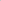 5. Other costs 6. Incidentals 7. Other support requested 8. Support costs (not to exceed 8% or the relevant donor percentage)Total Cost for Result 1 DocumentMandatory / OptionalGovernance, Management and TechnicalGovernance, Management and TechnicalOrganization’s legal registration documentationMandatoryRules of governance of the organizationMandatoryOrganigram of the organizationMandatoryList of key management at organizationMandatoryCVs of key personnel of organization who are proposed for the engagement with UN WomenMandatoryDetails of organization’s anti-fraud policy framework (which shall be consistent with UN Women’s anti-fraud policy)MandatoryDetails of organization’s PSEA policy frameworkOptionalGEAP DocumentMandatory
Documentation evidencing training offered by organization to its employees and associated personnel on prevention and response to SEA. OptionalOrganization’s policy and procedure for selecting partners (if sub-partner/s are going to be used) Mandatory Administration and FinanceAdministration and FinanceAdministrative and financial rules of the organizationMandatoryDetails of the organization’s internal control framework MandatoryAudited statements of the organization during last 3 yearsMandatoryList of banks with which organizational bank accounts are heldMandatoryName of external auditors of organizationOptionalProcurementProcurementOrganization’s procurement policy/manualMandatoryTemplates of the solicitation documents for procurement of goods/services (e.g., request for quotation (FRQ), request for proposal (RFP) etc.) used by organization MandatoryList of main suppliers/vendors of organization and copies of their contract(s) including evidence of their selection processes MandatoryClient RelationshipClient RelationshipList of main clients/donors of organizationMandatoryTwo references for organizationMandatoryPast reports to clients/donors of organization for last 3 yearsMandatoryFor the Partner:For UN Women:Name Name:Title: Title: Signature: _________________________Signature: _________________________Date: Date: Email: Email:AreaRegulatory InstrumentProcess/ControlsFocal PointFinancial ManagementFinancial Regulations and Rules of the United Nations (as at 1 May 2018 ST/GB/2003/7 and, ST/SGB/2003/7/Amend.1) UN Women Financial Regulations and Rules (as at 1 May 2018 UNW/2012/6) UN Women, Petty Cash PolicyUN Women, Revenue Management PolicyUN Women, Cash Advances and other Cash Transfers to Partners Policy  Segregation of dutiesTransaction approval systemReconciliation of accountsChief of Accounts, Division of Management and Administration (DMA)Programme ManagementUN Women, Programme Formulation Policy;Programme Cycle Procedure;Programme Appraisal and Approval Policy;Procedure for Programme Appraisal and Approval;Programme Implementation and Management Policy;Programme Implementation and Management Procedure;Programme Monitoring, Reporting, and Oversight PolicyUN Women Capacity Assessments of NGOs ProcedureProgramme formulationCapacity assessmentDirector, Programme DivisionProcurementUN Women, Contract and Procurement Management Policy; Vendor Protest ProceduresCompetitive biddingChief of Procurement, DMAAsset ManagementUN Women, Asset Management PolicyUN Women, Vehicle Management PolicyPhysical verificationAdministrative and Facilities Specialist, DMAPartnershipsUN Women, Audit Approach PolicyUN Women, Audit Approach ProcedureUN Women approved agreement templatesProject agreementProject auditDirector, IEASStaff ConductUN CharterStaff Rules and Staff Regulation of the United Nations (as at 1 May 2018 ST/SGB/2018/1)ICSC Standards of Conduct for the International Civil Service (2013)Staff regulations and rulesDirector, DMADirector, Human ResourcesProtectionUN Women Policy for Protection Against Retaliation ProtectionDirector, Human ResourcesReporting and investigating misconduct, and disciplinary processArticle X and Chapter X of the Staff Rules and Staff Regulation of the United Nations (as at 1 May 2018 ST/SGB/2018/1)UN Women Policy for Addressing Non-Compliance with UN Standards of ConductOIOS Investigations ManualInvestigation Internal justice systemDirector, DMADirector, Human ResourcesDirector, IEASRecoveryUN Women Financial Regulations and Rules (as at 1 May 2018 UNW/2012/6))UN Women Policy for Addressing Non-Compliance with UN Standards of ConductST/AI/2004/3 (gross negligence)A/RES/62/63 (Referral to national authorities)General reconciliationsDisciplinary measuresDirector, DMADirector, Human Resources